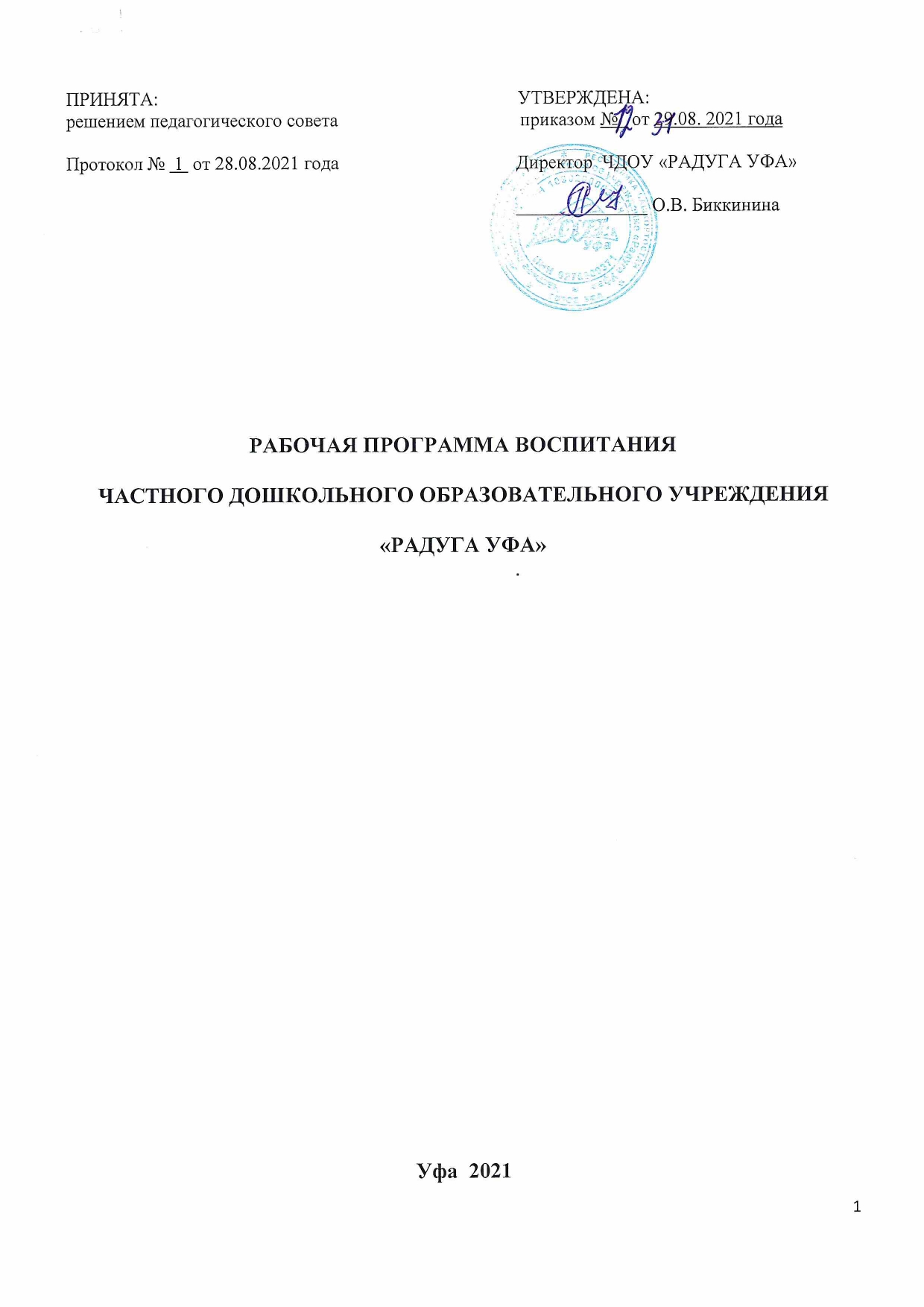 СОДЕРЖАНИЕВведение       Рабочая программа воспитания   Частного дошкольного образовательного учреждения «Радуга Уфа» (далее - ЧДОУ «РАДУГА УФА») является структурным компонентом образовательной программы дошкольного образования ЧДОУ «РАДУГА УФА».  В связи	с этим в структуру Программы воспитания включены три раздела–целевой, содержательный и организационный, в каждом из которых предусмотрены обязательная часть и часть, формируемая участниками образовательных отношений.Рабочая программа воспитания разработана:На основе требований Федерального закона №304-ФЗ от 31.07.2020 «О внесении изменений в Федеральный закон «Об образовании в Российской Федерации» по вопросам воспитания обучающихся»,На основе Приказа Министерства образования и науки Российской Федерации (Минобрнауки России) от 17 октября 2013г. N1155 г.Москва «Об утверждении федерального государственного образовательного стандарта дошкольного образования»,с учетом Плана мероприятий по реализации в 2021-2025 годах Стратегии развития воспитания в Российской Федерации на период до 2025 года,с учетом «Примерной рабочей программы воспитания для образовательных организаций, реализующих образовательные программы дошкольного образования», одобренной решением федерального учебно-методического объединения по общему образованию(протокол от «01» июля 2021 № 2/21).1.ЦЕЛЕВОЙРАЗДЕЛПояснительная запискаПод воспитанием понимается «деятельность, направленная на развитие личности, с создание условий для самоопределения и социализации обучающихся на основе социокультурных, духовно-нравственных ценностей и принятых в российском обществе правил и норм поведения в интересах человека, семьи, общества и государства, формирование у  обучающихся  чувства  патриотизма,  гражданственности,  уважения к памяти защитников Отечества и подвигам Героев Отечества, закону и правопорядку, человеку труда   и   старшему   поколению,   взаимного   уважения,   бережного   отношения к культурному наследию и традициям многонационального народа Российской Федерации, природе и окружающей среде» (п.2. Ст.2 Федерального Закона от 31.07.2020 № 304-ФЗ «О внесении изменений в Федеральный закон «Об образовании в Российской Федерации» по вопросам воспитания обучающихся».Воспитание детей дошкольного возраста в настоящее время ориентируется на гармоничное развитие личности, развитие жизнестойкости и адаптивности растущего человека в условиях глобальной неопределённости и стремительных изменений во всех сферах жизни и деятельности.В основе процесса воспитания детей в ЧДОУ «РАДУГА УФА» лежат конституционные и национальные ценности российского общества.Для того  чтобы эти ценности осваивались ребенком, они должны найти свое отражение в основных направлениях воспитательной работы ЧДОУ «РАДУГА УФА»:Ценности Родины и природы лежат в основе патриотического направления воспитания.Ценности человека, семьи, дружбы, сотрудничества лежат в основе социального направления воспитания.Ценность знания лежит в основе познавательного направления воспитания.Ценность здоровья лежит в основе физического и оздоровительного направления воспитания.Ценность труда лежит в основе трудового направления воспитания.Ценности культуры и красоты лежат в основе  этико-эстетического направления воспитания.        Программа основана на воплощении национального воспитательного идеала, который понимается как высшая цель образования, нравственное (идеальное) представление о человеке, на воспитание, обучение и развитие которого направлены усилия основных субъектов национальной жизни.Реализация программы основана на сетевом взаимодействии с разными субъектами образовательного процесса.          При разработке рабочей программы воспитания учитываются ключевые идеи Концепции духовно-нравственного развития и воспитания личности гражданина России:-	воспитание и развитие личности гражданина России является общим делом;-	двойственная природа процесса социализации человека, многофакторность и сложность воспитания, развития личности и социально-профессионального самоопределения в сетевом мире;-	непрерывность и преемственность процесса воспитания и развития личности;-	направленность результатов воспитания и развития личности в будущее;-	воспитание человека в процессе деятельности;-	единство и целостность процесса воспитания и развития личности;-	центральная роль развития личности в процессе образования;-	контекстный характер процесса воспитания, единство ценностно-смыслового пространства воспитания и развития личности.       Миссией воспитания и развития личности гражданина России выступает сплочение и консолидация нации, укрепление социальной солидарности, повышении доверия личности к жизни в России, согражданам, обществу, настоящему и будущему малой родины, Российской Федерации, на основе базовых ценностей Российского гражданского общества и развитие у подрастающего поколения навыков позитивной социализации.В ходе реализации рабочей программы прогнозируются следующие результаты в части воспитания обучающихся, которые составлены в соответствии с Конституцией Российской Федерации и нашли дальнейшее отражение при формировании личностных качеств гражданина, необходимых для сохранения и передачи ценностей следующим поколениям:безусловное уважение к жизни во всех ее проявлениях, признание ее наивысшей ценностью;осознание ценности здоровья, установка на активное здоровьесбережение человека;любовь к Отечеству, осознание себя гражданином России – продолжателем традиций предков, защитником Земли, на которой родился и вырос; осознание личной ответственности за Россию;признание ценности жизни и личности другого человека, его прав и свобод, признание за другим человеком права иметь свое мнение;готовность к рефлексии своих действий, высказываний и оценке их влияния на других людей; внутренний запрет на физическое и психологическое воздействие на другого человека;субъектность, активная жизненная позиция;правовое самосознание, законопослушность; готовность в полной мере выполнять законы России; уважение к чужой собственности, месту постоянного проживания;осознание себя гражданином многонациональной России, частью народа, проявляющий интерес и уважение к культуре, русскому языку и языкам предков;готовность заботиться о сохранении исторического и культурного наследия страны и развитии новых культурных направлений;принятие и сохранение традиционных семейных ценностей народов России;уважение к различным вероисповеданиям, религиям;забота о природе, окружающей среде; экологическое самосознание и мышление; осознание себя частью природы и зависимости своей жизни и здоровья от экологии;забота о слабых членах общества, готовность деятельно участвовать в оказании помощи социально-незащищенным гражданам;осознание ценности образования; уважение к педагогу; готовность учиться на протяжении всей жизни; стремление к саморазвитию и самосовершенствованию во всех сферах жизни;проектное мышление; командность; лидерство; готовность к продуктивному взаимодействию и сотрудничеству;интеллектуальная самостоятельность; критическое мышление; познавательная активность;-     творческая активность и готовность к творческому самовыражению;свобода выбора и самостоятельность в принятии решений; социальная активность и мобильность; активная гражданская позиция;	уважение к труду, осознание его ценности для жизни и самореализации; трудовая и экономическая активность.Работа по воспитанию, формированию и развитию личности дошкольников в ЧДОУ «РАДУГА УФА» предполагает преемственность по отношению к достижению воспитательных целей начального общего образования (далее – НОО).Программа воспитания в ЧДОУ «РАДУГА УФА» строится на целеполагании, ожидаемых результатах, видах деятельности, условиях формирования воспитывающей, окружающей среды.        Программа воспитания	отражает интересы и запросы участников образовательных отношений:-    ребенка, признавая приоритетную роль его личностного развития на основе возрастных и индивидуальных особенностей, интересов и потребностей;-    педагогов ЧДОУ «РАДУГА УФА»;-    родителей ребенка (законных представителей) и значимых для ребенка взрослых;-    государства и общества.Программа воспитания разработана с учётом культурно-исторических, этнических, социально-экономических, демографических и иных особенностей региона – республики Башкортостан г. Уфа, культурно-образовательных потребностей детей, их родителей (законных представителей), традиций и возможностей педагогического коллектива ЧДОУ «РАДУГА УФА».От педагогов ЧДОУ «РАДУГА УФА», реализующих программу воспитания, требуется:знание и понимание современных факторов, оказывающих влияние на воспитание и личностное развитие ребенка;знание и понимание того, что основой организации воспитательного процесса в дошкольном возрасте являются представления об особенностях данного возраста и тех психологических механизмах, которые лежат в основе формирования личности на разных возрастных этапах дошкольного детства;- знание особенностей психологического развития ребенка в условиях всеобщей цифровизации;- гибкость в вопросах оперативного внесения в программы изменений, предопределенных документами стратегического планирования Российской Федерации;- готовность к взаимодействию, обратной связи и информационной открытости в отношении социальных партнеров ЧДОУ «РАДУГА УФА».Цель и задачи Программы воспитанияГлавная цель Программы воспитания ЧДОУ «РАДУГА УФА» – личностное развитие ребенка дошкольного возраста, проявляющееся:в овладении первичными представлениями о базовых ценностях, а также выработанных обществом нормах и правилах поведения;- в развитии позитивного отношения к этим ценностям;в  приобретении    первичного    опыта    деятельности    и    поведения    в    соответствии с   базовыми    национальными    ценностями,    нормами    и    правилами,    принятыми в обществе.Главной задачей Программы является создание организационно-педагогических условий в части воспитания, личностного развития и социализации детей дошкольного возраста.Задачи воспитания формируются для каждого возрастного периода   (от 1,5 до 3 лет, от   3   до   7 (8) лет)   на   основе   планируемых   результатов   достижения   цели   воспитания и реализуются в единстве с развивающими задачами, определенными действующими нормативными правовыми документами в сфере ДО. Задачи воспитания соответствуют основным направлениям воспитательной работы.Цели и задачи воспитания реализуются в течение всего времени нахождения ребенка в ЧДОУ «РАДУГА УФА», во всех видах деятельности, обозначенных в Федеральном государственном образовательном стандарте дошкольного образования (далее – ФГОС ДО).Все виды детской деятельности осуществляются:в разных формах совместной деятельности взрослых и детей, в которых взрослые открывают ребенку смысл и ценность человеческой деятельности, способы ее реализации совместно с родителями, воспитателями, сверстниками, реализуют культурные практики, в которых осуществляется   самостоятельная апробация каждым ребенком инструментального и ценностного содержания.В свободной инициативной деятельности ребенка (его спонтанная самостоятельная активность, в рамках которой он реализует свои базовые устремления: любознательность, общительность, опыт деятельности на основе усвоенных ценностей).Методологические основы и принципы построения Программы воспитанияМетодологической основой Программы воспитания является культурно-исторический и деятельностный подходы.Концепция Программы основывается на базовых ценностях воспитания, сформулированных в Федеральном законе «Об образовании в РФ»:«…формирование у обучающихся чувства патриотизма, гражданственности, уважения к памяти защитников Отечества и подвигам Героев Отечества, закону и правопорядку, человеку труда и старшему поколению, взаимного уважения, бережного отношения к культурному наследию и традициям многонационального народа Российской Федерации, природе и окружающей среде» (п.2. Ст.2 Федерального Закона от 31.07.2020 № 304-ФЗ «О внесении изменений в Федеральный закон «Об образовании в Российской Федерации» по вопросам воспитания обучающихся»)Методологическими ориентирами воспитания также выступают следующие идеи отечественной педагогики и психологии:развитие личности ребенка в деятельности;духовно-нравственное, ценностное и смысловое содержание воспитания;развитие личности ребенка в контексте сохранения его индивидуальности;о сущности детства как сензитивном периоде воспитания;теории об амплификации (обогащении) развития ребёнка средствами разных «специфически детских видов деятельности».Программа воспитания построена на основе духовно-нравственных и социокультурных ценностей и принятых в обществе правил и норм поведения в интересах человека, семьи, общества и опирается на следующие принципы:Принцип гуманизма. Каждый ребенок имеет право на признание его в обществе как личности, как человека, являющегося высшей ценностью, на уважение к его персоне, достоинству и защиту его прав на свободу и развитие.Принцип ценностного единства и совместности. Единство ценностей и смыслов воспитания, разделяемых всеми участниками образовательных отношений, содействие, сотворчество и сопереживание, взаимопонимание и взаимное уважение.Принцип    культуросообразности.    Воспитание      основывается      на      культуре и традициях России, включая культурные особенности Республики Башкортостан.Принцип следования нравственному примеру. Пример как метод воспитания позволяет расширить нравственный опыт ребенка, побудить его к внутреннему диалогу, пробудить в нем нравственную рефлексию, обеспечить возможность выбора при построении собственной системы ценностных отношений, продемонстрировать ребенку реальную возможность следования идеалу в жизни.Принципы безопасной жизнедеятельности. Защищенность важных интересов личности от  внутренних  и  внешних  угроз,  воспитание  через  призму  безопасности и безопасного поведения.Принцип совместной деятельности ребенка и взрослого. Значимость совместной деятельности взрослого и ребенка на основе приобщения к культурным ценностям и их освоения.Принципы инклюзивного образования. Организация образовательного процесса, при которой все дети, независимо от их физических, психических, интеллектуальных, культурно-этнических,  языковых и иных особенностей,  включенных в общую систему образования.Принцип неукоснительного соблюдения законности и прав семьи ребенка. Соблюдение конфиденциальности информации о ребенке и его семье, приоритета безопасности ребенка;Данные принципы реализуются в укладе жизни детского сада, включающем воспитывающую среду, культурные практики, совместную деятельность и события.Значимые характеристики для разработки программыСовременные факторы, оказывающие влияние на воспитание и личностное развитие ребенка.Всем известно, что детство является особенным и неповторимым периодом в жизни каждого. В детстве не только закладываются основы здоровья, но и формируется личность: её ценности, предпочтения, ориентиры. То, как проходит детство ребёнка, непосредственно отражается на успешности его будущей жизни.Ценным опытом этого периода является социальное развитие. Психологическая готовность малыша к школе во многом зависит от того, умеет ли он строить общение с другими детьми и взрослыми, правильно с ними сотрудничать. Немаловажно для дошкольника и то, как быстро он приобретает знания, соответствующие его возрасту.Цель – «воспитание всесторонне развитой личности» - является по сути своей идеальной, нереальной целью воспитания. История развития общества, изучение закономерностей развития индивида показало, что в равной степени все стороны личности не могут быть развиты. Но идеальная цель нужна, она является ориентиром на возможности человека и помогает сформулировать задачи воспитания в различных направлениях многогранной личности.Известно, что личностями не рождаются, а становятся. А на формирование полноценно развитой личности большое влияние оказывает общение с людьми. Именно поэтому формированию умения ребёнка находить контакт с другими людьми следует уделять достаточно внимания.                              Биологические факторы в развитии ребенка           На развитие ребенка оказывают влияние различные факторы. Самым первым и значимым фактором до появления ребенка на свет является биологический фактор.      Биологический	фактор	находит	своё	      развитие	во  внутриутробном состоянии.   Основополагающим	показателем	выступает биологическая наследственность. Наследственность индивидуальна для каждого представителя человечества.	Родители по наследству передают своему ребенку некие особенности и качества личности. Влияние наследственности		настолько велико, что она способна формировать определенные способности в различных видах деятельности. Данная способность формируется на основе природных задатков.Приобретенные в течение жизни навыки и свойства не передаются по наследству, наукой не выявлено, также особых генов одаренности, однако, каждый родившийся ребенок обладает громадным арсеналом задатков, раннее развитие и формирование которых зависит от социальной структуры общества, от условий воспитания и обучения, забот и усилий родителей и желания самого маленького человека.Биологический фактор необходимо учитывать, так как благодаря биологическому фактору создается бесконечное разнообразие темпераментов, характеров, способностей, которые делают из каждой человеческой личности индивидуальность.Социальные факторы в развитии ребенкаСоциальное развитие ребенка подразумевает под собой процесс усвоения традиций, культуры и правил, принятых в определенном обществе. Для осуществления данного процесса должны присутствовать определенные социальные факторы развития ребенка. В качестве них выступают всевозможные объекты окружающей среды. Кооперация всех факторов составляет особенности социального развития детей.Данные факторы можно подразделить на:Микрофакторы (к ним относятся семья, школа, друзья, ближайшее социальное окружение)Мезофактры (к ним относятся условия, в которых растет ребенок, средства массовой коммуникации, региональные условия и другие)Макрофакторы (здесь играют роль процессы и вещи мирового масштаба: экология, политика, демография, экономика, государство и общество)Социализация представляет собой процесс становления личности, постепенное усвоение требований общества приобретение социально значимых характеристик сознания и поведения, которые регулируют ее взаимоотношения с обществом. Социализация личности начинается с первых лет жизни и заканчивается к периоду гражданской зрелости человека, хотя, разумеется, полномочия, права и обязанности, приобретенные им, не говорят о том, что процесс социализации полностью завершен: по некоторым аспектам он продолжается всю жизнь. Первые элементарные сведения человек получает в семье, закладывающей основы и сознания, и поведения.  Этапы социального развития ребёнка:Младенчество. Социальное развитие начинается у дошкольника ещё в младенческом возрасте. При помощи мамы или другого человека, который часто проводит время с новорождённым, малыш постигает азы общения, используя средства общения, как мимика и движения, атак же звуки.От шести месяцев до двух лет. Общение малыша с взрослыми становится ситуативным, что проявляется в виде практического взаимодействия. Ребёнку нередко нужна помощь родителей, какие-то совместные действия, за которыми он обращается.Три года. В этом возрастном периоде малыш уже требует общества: он хочет общаться в коллективе сверстников. Ребёнок входит в детскую среду, приспосабливается в ней, принимает её нормы и правила, а родители в этом активно помогают. Они подсказывают дошкольнику, как нужно поступать, а как не следует: стоит ли брать чужие игрушки, хорошо ли жадничать, нужно ли делиться, можно ли обижать детей, как быть терпеливыми вежливым, и прочее.От четырёх до пяти лет. Этот возрастной период характеризуется тем, что малыши начинают задавать бесконечно большое количество вопросов обо всём на свете (на которые не всегда находится ответ и у взрослых!). Общение дошкольника становится ярко эмоционально окрашенным, направленным на познание. Речь малыша становится главным способом его общения: используя её, он обменивается информацией и обсуждает с взрослыми явления окружающего мира.От шести до семи лет. Коммуникация ребёнка приобретает личностную форму. В этом возрасте детей уже интересуют вопросы о сути человека. Этот период считается наиболее важным в вопросе становления личности и гражданственности ребёнка. Дошкольник нуждается в объяснении многих жизненных моментов, советах, поддержке и понимании взрослых, ведь они — образец для подражания. Глядя на взрослых, шестилетки копируют их стиль общения, взаимоотношений с другими людьми, особенности их поведения. Это начало формирования своей индивидуальности.Мощным инструментом социализации личности выступают средства массовой информации— печать, радио, телевидение. Ими осуществляются интенсивная обработка общественного мнения, его формирование. При этом в одинаковой степени возможна реализация как созидательных, так и разрушительных задач.Личностный фактор в развитии ребёнкаЛичностное развитие человека происходит на протяжении всей жизни. Личность является одним из тех феноменов, которые редко истолковываются одинаково двумя разными авторами. Все определения личности так или иначе обусловливаются двумя противоположными взглядами на ее развитие.С точки зрения одних, каждая личность формируется и развивается в соответствии с ее врожденными качествами,  способностями, а социальное окружение при этом играет весьма незначительную роль.Представители другой точки зрения полностью отвергают врожденные внутренние черты и способности личности, считая, что личность – это некоторый продукт, полностью формируемый в ходе социального опыта.Несмотря на многочисленные понятийные и другие различия, существующие между ними, почти все психологические теории личности едины в одном: личностью человек не рождается, а становится в процессе своей жизни. Это фактически означает признание того, что личностные качества и свойства человека приобретаются не генетическим путем, а вследствие научения, то есть они формируются и развиваются.Психофизиологические особенности детей дошкольного возрастаПсихофизиологические особенности детей-дошкольников проявляются в суждениях, способах действий, поведении детей, отношении к окружающей действительности. Внимание к возрастным психофизиологическим особенностям детей создаёт реальные возможности для выстраивания воспитательно-образовательного процесса оптимальным образом. Это, в свою очередь, позволит:Преодолеть разрыв между внутренним планом психики детей и тем, что дается в качестве содержания методов, форм образования детей;определить новые соответствующие формы со-деятельности, со-творчества, служащие источником   совместных   переживаний, сохранения   индивидуальности каждого субъекта образовательного процесса;выстроить педагогическое взаимодействие с учетом собственной активности ребенка, полностью определяемой им самим, и активности ребенка, стимулируемой взрослым. Психофизиологические особенности детей раннего возраста:интенсивный темп физического развития,подражательность,сенсомоторная потребность,повышенная эмоциональность и ранимость организма ребенка,внушаемость,впечатлительность,недостаточная морфологическая и функциональная зрелость органов и систем,недостаточная подвижность нервных процессов.Психофизиологические особенности детей дошкольного возраста:постижение и осмысление окружающего через образное мышление и воображение;повышенная двигательная активность.- доминирование эмоций в миропознании, восприятии окружающих людей, детская непосредственность, наивность, особая доверчивость;- недостаточное развитие произвольности всех психических процессов, самоконтроля, преобладание эмоциональной регуляции деятельности над произвольной.Яркие проявления самобытности детской жизни, неповторимого взгляда на окружающее и отношения к нему — есть не простой фактор успешности дошкольного образования, а как ключевое основание для проектирования его содержания и процесса реализации.Особенности психологического развития ребенка в условиях всеобщей цифровизацииСовременных детей можно назвать цифровыми детьми или детьми будущего - это все те, кто родился и вырос в окружении компьютеров, игровых приставок, mp3 плейеров, видеокамер, сотовых телефонов и других цифровых игрушек.С самого рождения сегодняшние дети сталкиваются с современными высокотехнологичными достижениями. Ребенок познает мир через экран монитора. Компьютер становится для него основным источником информации, его другом и помощником. Наши дети, благодаря цифровым технологиям, раньше взрослеют, умеют рассуждать на "взрослые" темы, смотрят видеоролики, разбираются в хитросплетениях сюжетных  линий,   хорошо   запоминают   все   происходящее   с   героями видеороликов. Дошкольники иногда делают такие неожиданные выводы и умозаключения в недетских ситуациях, что взрослые всерьёз начинают думать о преждевременном взрослении современных детей.Всё чаще	педагоги дошкольных учреждений «рисуют» портреты современного дошкольника, исходя из собственных наблюдений: развитый, любознательный, умный, эрудированный, раскрепощенный, воспитываемый компьютером и ноутбуком ребенок. Однако у современных детей имеются достаточно большие проблемы с развитием творческой активности, у наших детей резко снижена фантазия. Современный ребенок нацелен на получение быстрого и готового результата путем нажатия одной кнопки. Хотя современные дошкольники технически "подкованы", легко управляются с телевизором, электронными и компьютерными играми, но строят из конструктора они так же, как ихсверстники прошлых лет, ни в чем их не опережая.Раньше у ребенка был развит на высоком уровне рефлекс подражания, он повторял действия за взрослым. На сегодняшний день у современного дошкольника практически отсутствует рефлекс подражания и преобладает рефлекс свободы, который позволяет ему выстраивать свои стратегии поведения. Если ребенок понимает и принимает смысл поступка или действия, которое должен совершить, то он будет его выполнять. Если нет, то откажется, выражая протест, вплоть до агрессии. Дети настойчивы, требовательны, имеют завышенную самооценку, не терпят насилия, иногда не слышат указаний взрослых. Отмечается их врожденное стремление к самореализации, к проявлению своей деятельной натуры. У них есть проблемы с эмоциональностью. Многие не понимают, что такое плохо, больно, страшно. Эти дети менее романтичны и более прагматичны. Их мир заполнен материальными ценностями.Современный ребенок дошкольник говорит много, но плохо, в большей степени страдает связная речь и словарный запас. Психологи, педагоги, логопеды, педиатры отмечают стабильно высокий уровень темповых задержек речевого развития у детей от 1 года до 5 лет, при чем проблема современного дошкольника в том, что он имеет не отдельное нарушение структурного компонента речи (например, звукопроизношения), а комплексное отставание в развитии речевых компонентов. Если в середине 70-х годов ХХ века дефицит речи наблюдался только у 4% детей среднего дошкольного возраста, то сегодня специальная логопедическая помощь нужна практически каждой группе детского сада. Современные родители меньше, чем это необходимо для полноценного речевого развития ребенка, разговаривают со своими детьми, мало читают и рассказывают им, а покупая книжки для самых маленьких, больше ориентируются на красочность и оригинальность издания, нежели на художественные достоинства текстов.Нынешних дошкольников отличает слабость воображения, выраженная ориентация на наглядность воспринимаемой информации и, соответственно, недостаточная развитость слухового восприятия и понимания, более низкий уровень речевого развития.  Воображение является главным новообразованием дошкольного детства, ответственным, по словам Л.С.Выготского, за специфическое для данного возраста отношение между ребенком и социальной действительностью. Воображение задает социальную ситуацию развития, именно оно определяет дальнейший характер познавательного и личностного развития ребенка. Основной деятельностью, которая обеспечивает наилучшие условия для развития воображения, является детская игра во всем многообразии ее форм и видов. Однако сегодня практически всеми психологами и педагогами фиксируется значительное снижение игровой активности детей и более низкий уровень развития их игровой деятельности по сравнению с нормами второй половины ХХ века. Другим фактором, препятствующим полноценному развитию воображения, является преобладание в арсенале детских развлечений разнообразной видеопродукции. Современные родители легко поддаются рекламной информации о возможностях и преимуществах раннего развития ребенка посредством зрительных образов и впечатлений. Маленькие дети много времени проводят перед телевизором: мультфильмы, «полезные образовательные» телевизионные программы, а то и просто яркие рекламные ролики способны надолго занять внимание малыша, освобождая тем самым его родителей от необходимости читать сказки, рассказывать, играть в игрушки. Дошкольники быстро осваивают и несложные манипуляции с компьютером: научаются включать его, находить «свои» игрушки, запускать их, управлять с помощью несколькихклавиш действиями компьютерных персонажей. Вся эта видеоинформация воспринимается детьми легче и быстрее, чем вербальная. Она не требует работы воображения, более того, эти готовые образы, яркие и разнообразные, превышают все возможности собственного продуктивного воображения ребенка.Доминирование компьютерных развивающих и обучающих программ в образовании современных дошкольников приводит к деформации опыта социального взаимодействия ребенка с взрослыми. Компьютерная программа настолько самодостаточна, что позволяет ребенку выполнять задания без помощи взрослых, ориентируясь лишь на подкрепление правильных шагов или невозможность продвигаться дальше в случае неверных решений. Конечно, раскладывание последовательности картинок и рассказ по ним–не слишком интересное задание для малышей, однако гораздо более полезное, чем молчаливое раскладывание тех же картинок на экране компьютера, подкрепляемое не устным откликом или похвалой взрослого, а бесхитростной анимацией. Перед ребенком не стоит задача вычленить проблему или трудность, с которой он сталкивается при выполнении данного задания, сформулировать свой вопрос к взрослому, услышать и понять объяснения. Методом проб и ошибок он ведет молчаливый диалог с «умной» машиной, делая верные или неверные выводы относительно принимаемых решений. Между тем важнейшим условием благополучного психического развития ребенка является его совместная с взрослым деятельность. Именно взрослый знакомит ребенка с предметным содержанием окружающих его вещей и явлений, именно взрослый открывает ребенку способы взаимодействия с окружающим миром, именно к взрослому обращено развитие познавательной потребности ребенка. Компьютерные игры надолго занимают внимание дошкольника, освобождая родителей от необходимости играть с ним, читать ему, разговаривать с ним и даже гулять, создавая иллюзию обретения ребенком самостоятельности. Это опасная иллюзия, поскольку за такой видимой самостоятельностью ребенка кроется отсутствие навыка продуктивного взаимодействия с взрослым, без которого станет невозможным полноценное освоение в будущем и учебной программы.  Современные дети с самого нежного возраста привыкают к готовым образным впечатлениям, они не умеют и не испытывают потребности создавать собственные образы, придумывать, рассуждать и воображать. Преобладает выраженное снижение интереса детей к слушанию книг, слабое понимание и запоминание ими слуховой информации. Зрительно воспринимаемая информация становится для современных дошкольников ведущим источником познания и психического развития.  Существенные изменения претерпевает и эмоционально-нравственная сфера личности современного ребенка, снижается уровень освоения доступных ему социальных норм, правил поведения в обществе, способов взаимодействия с окружающими людьми – детьми и взрослыми. Для современного ребенка, особенно жителя города, природа выступает чуждой, неизвестной средой. На сегодняшний день всё в большей степени исчезает естественное детское "дворовое" сообщество: дети теперь реже свободно играют и общаются со сверстниками,    усиливается    тенденция    индивидуализации    игры,    и,    как следствие, социального отчуждения детей.   Другой особенностью современных дошкольников, отмечаемой воспитателями, является повышенный эгоцентризм. В определенной степени эгоцентризм характерен для детей дошкольного возраста, однако к 7 годам многие из них уже способны преодолеть эгоцентрическую позицию и принять во внимание точку зрения другого человека. Преодоление детского эгоцентризма является одним из важнейших механизмов социализации в дошкольном возрасте. Приоритет личных интересов в сознании современного ребенка находит свое отражение и в таком удивительном, но ставшим не редким явлении, как незнание детьми имен некоторых своих товарищей по группе детского сада, а иногда даже и воспитателей.     Здоровье подрастающего поколения так же претерпевает изменения с учетом экологической обстановки и нередко физические показатели здоровья оставляют желать лучшего. Ребенок может страдать физически и это усугубляет ситуацию, если он находится в неблагоприятном социальном окружении.Таким образом, очевидно, что все фиксируемые сегодня изменения в психологическом облике дошкольника (особенности его общения, игровой деятельности, личностного развития, готовности к школе), свидетельствуют о принципиально ином характере его дошкольной социализации, нежели это было в ХХ веке. Наши дети живут вместе с нами, одной с нами жизнью, и создание для них специальных психолого-педагогических условий, свободных от вредных влияний современности, представляется, по меньшей мере, нереальным, а точнее – нелепым и бесполезным. Воспитание в условиях, оторванных от реальных жизненных факторов, лишится главного условия своей эффективности–соответствия реальным потребностям ребенка, его интересам, стремлениям, желаниям.Современные социокультурные процессы имеют глобальный характер, они типичны для всех стран, находящихся на одном уровне экономического развития, связанных друг с другом общим информационным пространством. Необходимо анализировать содержание детской жизни и пытаться найти в ней новые аспекты и ресурсы, которые могут стать источниками полноценного психического и личностного развития современных детей.Целевые ориентиры и планируемые результаты освоения Программы воспитанияПланируемые     результаты      воспитания      носят      отсроченный      характер, а деятельность воспитателя нацелена на перспективу развития и становления личности ребенка. Поэтому результаты достижения цели воспитания даны в виде целевых ориентиров, представленных в виде обобщенных портретов ребенка к концу раннего и дошкольного возрастов. Основы личности закладываются в дошкольном детстве, и, если какие-либо линии развития не получат своего становления в детстве, это может отрицательно сказаться на гармоничном развитии человека в будущемЦелевые ориентиры воспитательной работы для детей младенческого и раннего возраста (до 3 лет)Портрет ребенка младенческого и раннего возраста (к 3-м годам)Планируемые результаты воспитания детей в раннем возрасте (к 3 годам)В процессе воспитания к окончанию раннего возраста (к трем годам) предполагается достижение следующих результатов, основаны на целевых ориентирах:Целевые ориентиры воспитательной работы для детей дошкольного возраста (до7 (8) лет)                     Портрет ребенка дошкольного возраста (к 7-ми годам)Планируемые результаты воспитания детей дошкольного возраста (к 7, 8 годам)В процессе воспитания к окончанию дошкольного возраста (к 7,8 годам) предполагается достижение следующих результатов, основаны на целевых ориентирах:1.2.3. Преемственность в результатах освоения программы воспитания на уровнях дошкольного образования и начального общего образованияПреемственность в результатах освоения Примерной программы обеспечивается планированием результатов воспитания по основным направлениям:-  развитие основ нравственной культуры;               -   формирование основ семейных и гражданских ценностей;-   формирование основ гражданской идентичности;-   формирование основ социокультурных ценностей;-   формирование основ межэтнического взаимодействия;-   формирование основ информационной культуры;-   формирование основ экологической культуры;-   воспитание культуры труда.1.3. Часть, формируемая участниками образовательных отношений1.3.1.Потенциал национальных особенностей  Республики Башкортостан  для воспитания детей дошкольного возраста         ЧДОУ «РАДУГА УФА» обеспечивает всестороннее развитие воспитанников на основе создания условий для полноценного физического и психического развития дошкольников.  Особенностью  осуществления образовательного процесса  является реализация национально - регионального компонента через знакомство с национальными особенностями Республики Башкортостан, как первой ступени формирования и становления личности ребенка в дошкольном образовании.       Ознакомление с родным краем отражает специфику региона  и самого образовательного учреждения, предполагает освоение  региональных  программ,  реализовывается  во время  образовательной деятельности «Родной край», которую осуществляют сами воспитатели, также в совместной деятельности взрослого и детей: беседы, экскурсии, ознакомление с художественной литературой и т.д. Актуализация проблемы духовно-нравственного воспитания детей  выдвигает на первый план  задачи патриотического воспитания в условиях социального партнерства семьи  и  дошкольного учреждения.        Основными задачами образовательного процесса являются:-  воспитание у ребенка любви и привязанности к семье, родному дому, детскому саду, родной улице, городу.- формирование бережного отношения к родной природе и всему живому,- воспитание уважения к труду людей,-  развитие интереса к культуре, традициям и промыслам башкирского народа,- расширение представлений о Республике Башкортостан,-  формирование толерантности, чувства уважения и симпатии к другим людям, народам, их традициям.        В ЧДОУ с  раннего возраста ведется работа по ознакомлению воспитанников  с родным краем в рамках организованной  образовательной деятельности,  согласно расписания занятий.   Основными направлениями работы является:- развитие интереса воспитанников к окружающему миру, к народному творчеству и миру ремесел, - изучение культуры родного народа, воспитание уважения к культуре другого народа, - умение видеть и беречь красоту родной природы и любоваться ею.  	Во всех  группах ЧДОУ созданы центры ознакомления воспитанников  с  родным краем, в которых имеется  разнообразный  наглядный материал, дидактические игры,   карты республики Башкортостан,  города Уфы, символика, открытки с изображением достопримечательностей города Уфы,   Башкирии.   Социальная активность, социальное партнерство, сетевое окружение.ЧДОУ «РАДУГА УФА» находится в благоприятном социально-культурном окружении: школа и  учреждение дополнительного образования и культуры.ДОУ  активно взаимодействует с учреждениями социально-педагогической среды.1.3.2. Система оценки результатов освоения Программы (особенности проведения педагогической диагностики)Результаты  достижений  по  целевым   ориентирам   Программы   воспитания не подлежат непосредственной оценке, в том числе в виде педагогической диагностики, и не являются основанием для их формального сравнения с реальными достижениями детей.Программой предусмотрена система мониторинга динамики развития детей, динамики их образовательных достижений, основанная на методе наблюдения за поведением детей.В фокусе педагогической диагностики в ЧДОУ «РАДУГА УФА»  находится понимание ребенком смысла конкретной ценности и ее проявление в его поведении.СОДЕРЖАТЕЛЬНЫЙ  РАЗДЕЛНаправления воспитательной работы в Программе воспитания ЧДОУ «РАДУГА УФА»Содержание рабочей Программы воспитания реализуется в ходе освоения детьми дошкольного возраста всех образовательных областей, обозначенных в ФГОС ДО, одной из задач которого является объединение воспитания и обучения в целостный образовательный процесс на основе духовно-нравственных и социокультурных ценностей и принятых в обществе правил и норм поведения в интересах человека, семьи, общества. социально-коммуникативное развитие;познавательное развитие;речевое развитие;художественно-эстетическое развитие;физическое развитие.Реализация цели и задач данной Программы осуществляется в рамках нескольких направлений (модулях) воспитательной работы, определённых на основе базовых ценностей воспитания в России, которые не заменяют и не дополняют собой деятельность по пяти образовательным областям, а фокусируют процесс усвоения ребенком базовых ценностей в целостном образовательном процессе.Модуль «Моя Родина»  - Патриотическое направление воспитания Модуль «Мы вместе» -   Социальное направление воспитания  Модуль «Хотим все знать»  - Познавательное направление воспитания Модуль «Основы здорового образа жизни» - Физическое и оздоровительное направления воспитания Модуль «Мы - помощники»   - Трудовое направление воспитания  Модуль «Наше творчество»   - Этико-эстетическое направление воспитания Все перечисленные направления воспитания тесно взаимосвязаны между собой и обеспечивают интеграцию воспитательной деятельности во все образовательные области и во все виды детской деятельности в образовательном процессе, согласно ООП ЧДОУ «РАДУГА УФА».Содержание направлений воспитательной работы в Программе воспитания ЧДОУ «РАДУГА УФА»Содержание Программы воспитания, в соответствии с Федеральным Законом 
от 29.12.2012 №273-ФЗ «Об образовании в Российской Федерации», «…должно содействовать взаимопониманию и сотрудничеству между людьми, народами независимо от расовой, национальной, этнической, религиозной и социальной принадлежности, учитывать разнообразие мировоззренческих подходов, способствовать реализации права обучающихся на свободный выбор мнений и убеждений, обеспечивать развитие способностей каждого человека, формирование и развитие его личности в соответствии с принятыми в семье и обществе духовно-нравственными и социокультурными ценностями».Содержание рабочей программы воспитания реализуется в ходе освоения детьми дошкольного возраста всех образовательных областей, обозначенных в ФГОС ДО, одной из задач которого является объединение воспитания и обучения в целостный образовательный процесс на основе духовно-нравственных и социокультурных ценностей и принятых в обществе правил и норм поведения в интересах человека, семьи, общества: социально-коммуникативное развитие; познавательное развитие; речевое развитие; художественно-эстетическое развитие; физическое развитие.2.2 Содержание   направлений Программы воспитанияЧДОУ «РАДУГА УФА»,  2.3 Возможные виды и формы деятельности при реализации Программы воспитанияВиды деятельности:игровая, включая сюжетно-ролевую игру, игру с правилами и другие виды игры,коммуникативная (общение и взаимодействие со взрослыми и сверстниками),познавательно-исследовательская (исследования объектов окружающего мира и экспериментирования с ними),восприятие художественной литературы и фольклора,самообслуживание и элементарный бытовой труд (в помещении и на улице),конструирование из разного материала, включая конструкторы, модули, бумагу,природный и иной материал, изобразительная (рисование, лепка, аппликация),музыкальная (восприятие и понимание смысла музыкальных произведений, пение, музыкально-ритмические движения, игры на детских музыкальных инструментах)двигательная (овладение основными движениями) формы активности ребенка.Формы организации деятельности-  Сюжетно – ролевая игра, театрализованная игра; игры с правилами-  Ситуации общения, этические беседы, игры на развитие коммуникативных навыков, гуманного отношения к сверстнику.  -  Поручения,  дежурство, коллективный труд. -  Мастерская,  проектная деятельность, акции. -  Экспериментирование. Дидактические, развивающие игры. Наблюдения. -  Интеллектуальные досуги. -  Творческая мастерская,  изостудия, выставки, досуги, дидактические игры, викторины. -  Театрализованная деятельность.  -  Утренняя гимнастика, гимнастика после сна (подвижные игры, игровые сюжеты).  -  Закаливание в повседневной жизни.  -  Физкультурные досуги, игры и развлечения. Практическая реализация цели и задач воспитания осуществляется в рамках следующих направлений воспитательной работы ДОУ, каждое из которых представлено в соответствующем модуле.2.4  Часть, формируемая участниками образовательных отношений      2.4.1  Взаимодействие педагогического коллектива с семьями воспитанников   	Приведя ребенка в детский сад, родители хотят, чтобы их детей не только готовили к школе,  но и обеспечивали широкий спектр знаний, развивали умения, навыки общения, выявляли способности. Однако без тесного взаимодействия с семьей решить эти проблемы практически невозможно. Поэтому основной целью  взаимодействия с родителями мы считаем:  Обеспечение психолого-педагогической поддержки семьи и повышение компетентности родителей (законных представителей) в вопросах развития и образования, охраны и укрепления здоровья детей.    В основу совместной деятельности семьи и  ДОУ заложены следующие принципы:единый подход к процессу воспитания ребёнка;открытость дошкольного учреждения для родителей (законных представителей);взаимное доверие  во взаимоотношениях педагогов и родителей (законных представителей);уважение и доброжелательность друг к другу;дифференцированный подход к каждой семье;Система работы с родителями  включает:ознакомление родителей (законных представителей) с результатами работы ДОУ на общих родительских собраниях, анализом участия родительской общественности в жизни ДОУ;ознакомление родителей (законных представителей) с содержанием работы  ДОУ, направленной на физическое, психическое и социально-эмоциональное развитие ребенка;участие в составлении планов: спортивных и культурно-массовых мероприятий, работы родительского комитета обучение конкретным приемам и методам воспитания и развития ребенка в разных видах детской деятельности на консультациях и открытых занятиях.       Эффективные формы, технологии взаимодействия с родителями:- интернет-технологии - активное использование электронной почты и информационного сайта для тесного контакта с родителями (законными представителями); а также социальные сети.3.   ОРГАНИЗАЦИОННЫЙ РАЗДЕЛ3.1 Общие требования к условиям реализации Программы воспитанияПрограмма воспитания обеспечивает формирование социокультурного воспитательного пространства при соблюдении условий ее реализации, включающих:- обеспечение воспитывающей личностно развивающей предметно-пространственной среды, которая строится по трем линиям:«от взрослого», который создает предметно-пространственную среду, насыщая ее ценностями и смыслами;«от взаимодействия ребенка и взрослого»: воспитывающая среда, направленная навзаимодействиеребенкаивзрослого,раскрывающегосмыслыиценностивоспитания;«от ребенка»: воспитывающая среда, в которой ребенок самостоятельно творит, живет и получает опыт позитивных достижений, осваивая ценности и смыслы, заложенные взрослым;-  оказание психолого-педагогической помощи, консультирование и поддержка родителей (законных представителей) по вопросам воспитания;- создание уклада детского сада, отражающего готовность всех участников образовательного процесса руководствоваться едиными принципами и регулярно воспроизводить наиболее ценные для нее воспитательно - значимые виды совместной деятельности;- современный уровень материально-технического обеспечения Программы воспитания, обеспеченности методическими материалами и средствами обучения и воспитания;-  наличие  профессиональных   кадров   и   готовность   педагогического коллектива к достижению целевых ориентиров Программы воспитания;-   учет индивидуальных и групповых особенностей детей дошкольного возраста, в интересах которых реализуется Программа воспитания (возрастных, физических, психологических, национальных и пр.).3.2  Кадровое обеспечение воспитательного процесса.Условием качественной реализации Программы является ее непрерывное сопровождение педагогическими и учебно-вспомогательными работниками в течение всего времени ее реализации в Организации или группе. Комплектование ЧДОУ «РАДУГА УФА» кадрами ведется согласно штатному расписанию. В детском саду работают квалифицированные специалисты: старший воспитатель, музыкальный руководитель.Коллектив ДОУ достаточно стабильный. В 2020 году ДОУ было укомплектовано педагогическими кадрами на 100 %. 	Образовательную работу с детьми ведут: 8 воспитателей, старший воспитатель, музыкальный руководитель. В детском саду созданы условия для профессионального роста педагогов, ориентируясь на личность каждого педагога, его стиль работы, опыт, эмоциональность, увлеченность определенными методиками и формами работы. Целью методической работы в ДОУ является:- Повышение качества воспитательно - образовательного процесса в соответствии с современными тенденциями;- - Развитие творческой индивидуальности, профессионального мастерства педагогов.Все формы методической работы в ДОУ направлены на выполнение задач, сформулированных в Уставе и годовом плане.    	Важнейшим направлением  методической работы в ДОУ являются:
- оказание помощи воспитателям в поисках эффективных методов;- наставничество;
- совершенствование педагогического мастерства;
- самообразование воспитателей;
- обобщение, внедрение, распространение передового опыта в работе ДОУ;- мастер – классы;- просмотры открытых ООД;      Педагоги детского сада постоянно повышают свой профессиональный уровень, посещают методические объединения, приобретают и изучают новинки периодической и методической литературы.3.3. Нормативно-методическое обеспечение реализации Программы воспитанияФедеральный закон от 31 июля 2020 г. № 304-ФЗ  “О внесении изменений в Федеральный закон «Об образовании в Российской Федерации» по вопросам воспитания обучающихся”.Федеральный государственный образовательный стандарт дошкольного образования, приказ Минобрнауки №1155 от 17.10.2013г, (ФГОС ДО).Основные локальные акты: 1. Основная образовательная программа дошкольного образования ЧДОУ «РАДУГА УФА»2. План работы на учебный год 3. Календарный учебный график 3.4. Информационное обеспечение реализации Программы воспитанияИнформационное обеспечение реализации Программы воспитания обеспечивает эффективность взаимодействия с родителями воспитанников: оперативность ознакомления их с ожидаемыми результатами, представление в открытом доступе, ситуативная коррекция в течение года. Информационное обеспечение реализации Программы воспитания отражает процесс проектирования воспитывающей среды:- предметно-развивающей;- событийной;- рукотворной.	Информационный инструмент, позволяющий согласовывать активность между внешним и внутренним контурами воспитательной работы в ДОО – это мессенжеры и социальные сети, аккаунты ДОУ.3.5. Материально-техническое обеспечение реализации Программы воспитания.      	Материально-техническое обеспечение Программы   обеспечивает полноценное развитие личности детей во всех основных образовательных областях, а именно: в сфере социально-коммуникативного, познавательного, речевого, художественно-эстетического и физического развития личности детей на фоне их эмоционального благополучия и положительного отношения к миру, к себе и к другим людям.      Материально-техническая база и медико-социальные условия в ЧДОУ «РАДУГА УФА»    обеспечивают сохранение и укрепление здоровья, физическое, психическое и эстетическое развитие воспитанников, организацию учебно-воспитательного процесса. 3.6. Часть, формируемая участниками образовательных отношений3.6.1 Организация предметно-пространственной средыПредметно-пространственная развивающая среда (ППРС) ЧДОУ «РАДУГА УФА» отражает федеральную, региональную специфику, а также специфику ОО и включает:        оформление помещений;        оборудование;        игрушки.ППРС отражает ценности, на которых строится программа воспитания,
и способствует   их принятию и раскрытию ребенком.Среда включает знаки и символы государства, республики, города Уфы и символику ЧДОУ «РАДУГА УФА».      	Среда является  экологичной, природосообразной и безопасной.    	Среда обеспечивает ребенку возможность общения, игры и совместной деятельности. Отражает ценность семьи, людей разных поколений, радость общения с семьей.      	Среда обеспечивает ребенку возможность познавательного развития, экспериментирования, освоения новых технологий, раскрывает красоту знаний, необходимость научного познания, формирует научную картину мира.Среда обеспечивает ребенку возможность посильного труда, а также отражает ценности труда в жизни человека и государства (портреты членов семей воспитанников, героев труда, представителей профессий и пр.) Результаты труда ребенка могут быть отражены и сохранены в среде.Среда обеспечивает ребенку возможности для укрепления здоровья, раскрывает смысл здорового образа жизни, физической культуры и спорта.Среда предоставляет ребенку возможность погружения в культуру России, знакомства с особенностями региональной культурной традиции. Вся среда дошкольной организации должна быть гармоничной и эстетически привлекательной. Игрушки, материалы и оборудование соответствовать  возрастным задачам воспитания детей дошкольного возраста.3.6.2. Уклад жизни в ЧДОУ «РАДУГА УФА»        Уклад жизни в учреждении – это система отношений в ЧДОУ «РАДУГА УФА», сложившаяся на основе нравственно-ценностных идеалов, традиций и характера организации различных воспитательных процессов.       Уклад  основывается на человеческой культуре, поэтому объединяет в себе устоявшийся порядок жизни, общественный договор, нормы и правила, традиции, психологический климат (атмосферу), безопасность и систему ценностей дошкольного воспитания для всех участников образовательных отношений: руководителя ЧДОУ «РАДУГА УФА», воспитателей и специалистов, вспомогательного персонала, воспитанников, родителей (законных представителей), субъектов социокультурного окружения учреждения.         Уклад определяет характер воспитательных процессов, способы взаимодействия между детьми и педагогами, между педагогами и родителями, детей друг с другом. На сегодняшний день уклад включает в себя сетевое информационное пространство и нормы общения участников образовательных отношений в социальных сетях.Уклад определяет специфику и конкретные формы организации распорядка дневного, недельного, месячного, годового цикла жизни детского сада.Уклад жизни в ЧДОУ «РАДУГА УФА», находит свое выражение в Уставе учреждения, в ООП ДО и Программе воспитания, во внутренней документации.Для реализации Программы воспитания уклад должен быть принят всеми участниками образовательных отношений.3.6.3.Культура педагогов и иных работников в общностях как значимая составляющая уклада.Культура поведения взрослых в детском саду направлена на создание воспитывающей среды как условия решения возрастных задач воспитания. Общая психологическая атмосфера, эмоциональный настрой группы, спокойная обстановка, отсутствие спешки, разумная сбалансированность планов – это необходимые условия нормальной жизни и развития детей. Воспитатель должен соблюдать нормы профессиональной этики и поведения:Педагог всегда выходит навстречу родителям и приветствует родителей и детей первым;- улыбка–всегда обязательная часть приветствия;- педагог описывает события и ситуации, но не дает им оценки;- педагог не обвиняет родителей и не возлагает на них ответственность за поведение детей в детском саду;- тон общения ровный и дружелюбный, исключается повышение голоса;- уважительное отношение к личности воспитанника;- умение заинтересованно слушать собеседника и сопереживать ему;- умение видеть и слышать воспитанника, сопереживать ему;- уравновешенность и самообладание, выдержка в отношениях  с детьми;-умение быстро и правильно оценивать сложившуюся обстановку и в тоже время не торопиться с выводами о поведении и способностях воспитанников;- умение сочетать мягкий эмоциональный и деловой тон в отношениях с детьми;- умение сочетать требовательность с чутким отношением к воспитанникам;- соответствие внешнего вида статусу воспитателя детского сада;- знание возрастных и индивидуальных особенностей воспитанников.Педагог имеет право следовать за пожеланиями родителей только с точки зрения возрастной психологии и педагогики.Традиции  ЧДОУ «РАДУГА УФА»Календарный план воспитательной работыЧДОУ «РАДУГА УФА», на  2021 -2022г.г.№Наименование разделаСтр.Введение41. Целевой раздел  Целевые ориентиры и планируемые результаты программы воспитания образовательной организации, осуществляющей образовательный процесс на уровне дошкольного образования41.1Пояснительная записка41.1.1.Цели и задачи Программы воспитания61.1.2.Методологические основы и принципы построения Программы  воспитания71.1.3.Значимые для разработки и реализации Программы характеристики:Современные факторы, оказывающие влияние на воспитание и личностное развитие ребенкаПсихофизиологические особенности детей дошкольного возрастаОсобенности психологического развития ребенка в условиях всеобщей цифровизации81.2.Целевые ориентиры и планируемые результаты освоения Программы воспитания131.2.1.Целевые ориентиры воспитательной работы для детей младенческого и раннего возраста (до 3 лет)131.2.2.Целевые ориентиры воспитательной работы для детей дошкольного возраста (до 8 лет)181.2.3.Преемственность в результатах освоения программы воспитания на уровнях дошкольного образования и начального общего образования291.3.Часть, формируемая участниками образовательных отношений301.3.1.Потенциал национальных особенностей Республики Башкортостан  для воспитания детей дошкольного возраста301.3.2.Система оценки результатов освоения Программы (особенности проведения педагогической диагностики)312.Содержательный раздел312.1.Содержание  направлений воспитательной работы в Программе воспитания на основе формирования ценностей ЧДОУ «РАДУГА УФА»312.2.Содержание направлений Программы воспитания    ЧДОУ «РАДУГА УФА»372.3.Возможные виды и формы деятельности при реализации Программы воспитания402.4.Часть, формируемая участниками образовательных отношений 402.4.1.Особенности взаимодействия педагогического коллектива с семьями воспитанников в процессе реализации Программы воспитания403.Организационный раздел413.1.Общие требования к условиям реализации Программы воспитания413.2.Кадровое обеспечение  воспитательного процесса 413.3.Нормативно-методическое обеспечение реализации Программы воспитания423.4.Информационное обеспечение реализации Программы воспитания423.5.Материально-техническое обеспечение реализации Программы воспитания423.6.Часть, формируемая участниками образовательных отношений433.6.1.Организация предметно - пространственной развивающей  среды.Культура поведения воспитателя в общностях как значимая составляющая уклада.433.6.2Уклад жизни    ЧДОУ «РАДУГА УФА»433.6.3Культура поведения воспитателя в общностях как значимая составляющая уклада.44Приложения: Традиции  ЧДОУ «РАДУГА УФА» . Календарный план воспитательной работы4546Направление воспитанияЦенностиПоказателиПатриотическое Родина,природаПроявляющий привязанность, любовь к семье, близким, окружающему миру.Социальное Человек,Семья,Дружба,сотрудничествоСпособный понять и принять, что такое «хорошо» и «плохо».Проявляющий	интерес	к другим детям и способный бесконфликтно играть рядом с ними.Проявляющий позицию «Я сам!». Доброжелательный, проявляющий сочувствие, доброту.Испытывающий чувство удовольствия в случае одобрения и чувство огорчения в случае неодобрения со стороны взрослых.Способный к самостоятельным (свободным) активным действиям в общении. Способный общаться с другими людьми с помощью вербальных и невербальных средств общения.Познавательное ЗнаниеПроявляющий интерес к окружающему миру и активность в поведении и деятельности.Физическоеи оздоровительноеЗдоровье Выполняющий действия по самообслуживанию: моет   руки, самостоятельно   ест, ложится   спать и т.д.Стремящийся быть опрятным.Проявляющий интерес к физической активности.Соблюдающий	элементарные	правила безопасности в быту, в детском саду, на природе.ТрудовоеТрудПоддерживающий	элементарный	порядок в окружающей обстановке.Стремящийся помогать взрослому в доступных действиях.Стремящийся	к	самостоятельностиВ самообслуживании, в быту, в	игре, в продуктивных  видах деятельности.Этико-эстетическоеКультура и красота Эмоционально отзывчивый к красоте. Проявляющий интерес и желание заниматься продуктивными видами деятельности.Портрет Гражданина России 2035 года(общие характеристики)Базовые ценности воспитанияПортрет ребенка раннего возраста(дескрипторы)Планируемые результаты1. ПатриотизмХранящий верность идеалам Отечества, гражданского общества, демократии, гуманизма, мира во всем мире. Действующий в интересах обеспечения безопасности и благополучия России, сохранения родной культуры, исторической памяти и преемственности на основе любви к Отечеству, малой родине, сопричастности 
к многонациональному народу России, принятия традиционных духовно-нравственных ценностей человеческой жизни, семьи, человечества, уважения 
к традиционным религиям России. Уважающий прошлое родной страны и устремлённый в будущее.формирование у воспитанников чувства патриотизма;формирование уважения к памяти защитников Отечества и подвигам Героев Отечества;формирование бережного отношения к культурному наследию и традициям многонационального народа Российской Федерации.1.1. Проявляющий привязанность, любовь к семье, близким.имеет первоначальные представления о нормах, ограничениях и правилах, принятые в обществе;проявляет эмоциональное отношение к семье;проявляет позитивные эмоции и интерес к семейным праздникам и событиям.2. Гражданская позиция и правосознаниеАктивно и сознательно принимающий участие в достижении национальных целей развития России в различных сферах социальной жизни и экономики, участвующий в деятельности общественных объединениях, волонтёрских и благотворительных проектах. Принимающий и учитывающий в своих действиях ценность и неповторимость, права 
и свободы других людей на основе развитого правосознания.Формирование гражданственности;формирование уважения к закону и правопорядку;формирование взаимного уважения.2.1. Доброжелательный по отношению к другим людям, эмоционально отзывчивый, проявляющий понимание и сопереживание (социальный интеллект). способен понять и принять, что такое «хорошо» и «плохо», что можно делать, а что нельзя в общении со взрослыми;проявляет интерес к другим детям и способен бесконфликтно играть рядом с ними. 3. Социальная направленность и зрелостьПроявляющий самостоятельность и ответственность в постановке 
и достижении жизненных целей, активность, честность и принципиальность 
в общественной сфере, нетерпимость к проявлениям непрофессионализма в трудовой деятельности, уважение и признание ценности каждой человеческой личности, сочувствие и деятельное сострадание к другим людям. Сознательно и творчески проектирующий свой жизненный путь, использующий для разрешения проблем и достижения целей средства саморегуляции, самоорганизации и рефлексии.формирование уважения к человеку труда и старшему поколению,формирование взаимного уважения3.1. Способный к простейшим моральным оценкам и переживаниям (эмоциональный интеллект).3.2. Способный осознавать первичный «образ Я».Проявляет позицию «Я сам!»;cпособен осознавать себя представителем определенного пола;доброжелателен, проявляет сочувствие, доброту;испытывает чувство удовольствия в случае одобрения и чувство огорчения в случае неодобрения со стороны взрослых;способен к самостоятельным (свободным) активным действиям в общении с взрослыми и сверстниками и выражению своего отношения к их поведению.4. Интеллектуальная самостоятельностьСистемно, креативно и критически мыслящий, активно и целенаправленно познающий мир, самореализующийся
в профессиональной и личностной сферах на основе этических и эстетических идеалов.формирование уважения к человеку труда и старшему поколению;формирование взаимного уважения;формирование бережного отношения к культурному наследию и традициям многонационального народа Российской Федерации.4.1. Проявляющий интерес к окружающему миру и активность в поведении и деятельности.4.2. Эмоционально отзывчивый к красоте.4.3. Проявляющий желание заниматься художественным творчеством. эмоционально реагирует на доступные произведения фольклора;эмоционально воспринимает доступные произведения искусства.проявляет интерес к изобразительной деятельности (конструированию, лепке, рисованию и т.д.);эмоционально реагирует на красоту в природе, быту и т.д.5.Экономическая активность Проявляющий стремление к созидательному труду, успешно достигающий поставленных жизненных целей за счёт высокой экономической активности и эффективного поведения на рынке труда в условиях многообразия социально-трудовых ролей, мотивированный к инновационной деятельности.Формирование гражданственности;формирование уважения к человеку труда и старшему поколению.5.1. Имеющий элементарные представления о труде взрослых.5.2. Способный к самостоятельности при совершении элементарных трудовых действий.поддерживает элементарный порядок в окружающей обстановке;стремится помогать взрослому в доступных действиях;стремится к самостоятельности в самообслуживании, в быту, в игре, в продуктивных видах деятельности.6. Коммуникация 
и сотрудничествоДоброжелательно, конструктивно и эффективно взаимодействующий с другими людьми – представителями различных культур, возрастов, лиц с ограниченными возможностями здоровья (в том числе в составе команды); уверенно выражающий свои мысли различными способами 
на русском и родном языке.Формирование взаимного уважения;формирование бережного отношения к культурному наследию и традициям многонационального народа Российской Федерации.6.1. Владеющий средствами вербального и невербального общения.способен позитивно общаться с другими людьми с помощью вербальных и невербальных средств общения.7. Здоровье и безопасность Стремящийся к гармоничному развитию, осознанно выполняющий правила здорового и экологически целесообразного образа жизни и поведения, безопасного для человека 
и окружающей среды (в том числе и сетевой), воспринимающий природу как ценность, обладающий чувством меры, рачительно и бережно относящийся к природным ресурсам, ограничивающий свои потребности.формирование уважения к закону и правопорядку;формирование взаимного уважения;формирование бережного отношения к природе и окружающей среде.7.1. Обладающий элементарными представлениями об особенностях гигиены, самообслуживания.7.2 Обладающий элементарными представлениями к здоровому образу жизни.7.3 Обладающий элементарными представлениями к безопасности жизнедеятельности.выполняет действия по самообслуживанию: моет руки, самостоятельно ест, ложиться спать и т.;стремится быть опрятным, проявлять нетерпимость к неопрятности (грязные руки, грязная одежда);проявляет интерес к физической активности;способен к самообслуживанию (одевается, раздевается и т.д.), самостоятельно, аккуратно, 
не торопясь принимает пищу;соблюдает элементарные правила безопасности в быту, в ОО, на природе.НаправленияЦенности                    ПоказателиПатриотическоеРодина,природаЛюбящий свою малую родину (Республику Башкортостан, г.Уфа) и имеющий представление о своей стране, испытывающий чувство привязанности к родному дому, семье, близким людям.СоциальноеЧеловек,Семья,Дружба,сотрудничествоРазличающий основные проявления добра и зла, принимающий и уважающий ценности семьи и общества; правдивый, искренний; способный к сочувствию и заботе, к нравственному поступку; проявляющий зачатки чувства долга: ответственность за свои действия и поведение; принимающий и уважающий различия между людьми.Освоивший основы речевой культуры.Дружелюбный и доброжелательный, умеющий слушать и слышать собеседника, способныйвзаимодействовать с взрослыми и сверстниками на основе общих интересов и дел.Познавательное ЗнаниеЛюбознательный, наблюдательный;Испытывающий потребность в самовыражении, в том числе в творческом;Проявляющий		активность, самостоятельность,   инициативу	 в познавательной, игровой, коммуникативной и продуктивных видах деятельности и в самообслуживании;Обладающий видением первичной картины  мира на основе традиционных ценностей российского общества.Физическоеи оздоровительноеЗдоровье Владеющий	основными		навыками личной	и общественной гигиены, стремящийся		соблюдатьПравила безопасного поведения в быту, социуме (в том числе в цифровой среде), природе.ТрудовоеТрудПонимающий ценность труда в семье и в обществе на основе уважения к людям труда, результатам их деятельности; проявляющий трудолюбие и субъектность при выполнении поручений и в самостоятельной деятельности.Этико-эстетическоеКультура и красота Способный воспринимать и чувствовать прекрасное в быту, природе, поступках, искусстве; стремящийся к отображению прекрасного в продуктивных видах деятельности;	Обладающий	зачатками художественно-эстетического вкуса.Портрет 
Гражданина России 2035 года(общие характеристики)Базовые ценности воспитанияПортрет выпускника ДОО(дескрипторы)Планируемые результаты 1. ПатриотизмХранящий верность идеалам Отечества, гражданского общества, демократии, гуманизма, мира во всем мире. Действующий в интересах обеспечения безопасности и благополучия России, сохранения родной культуры, исторической памяти и преемственности на основе любви к Отечеству, малой родине, сопричастности к многонациональному народу России, принятия традиционных духовно-нравственных ценностей человеческой жизни, семьи, человечества, уважения 
к традиционным религиям России. Уважающий прошлое родной страны и устремлённый в будущее.- формирование у обучающихся чувства патриотизма;-  формирование уважения к памяти защитников Отечества и подвигам Героев Отечества;-  формирование бережного отношения к культурному наследию и традициям многонационального народа Российской Федерации.1.1. Любящий свою семью, принимающий ее ценности и поддерживающий традиции.
1.2. Любящий свою малую Родину и имеющий представление о России в мире, испытывающий симпатии и уважение к людям разных национальностей.
1.3. Эмоционально и уважительно реагирующий на государственные символы; демонстрирующий интерес и уважение 
к государственным праздникам 
и важнейшим событиям в жизни России, места, в котором он живет.1.4. Проявляющий желание участвовать в делах семьи, группы детского сада, своей малой Родины (города, села).-  имеет представления о семейных ценностях, семейных традициях, бережном отношение к ним;-  проявляет нравственные чувства, эмоционально-ценностное отношение к семье;-  проявляет ценностное отношение к прошлому и будущему – своему, своей семьи, своей страны;-  проявляет уважительное отношение к родителям, к старшим, заботливое отношение к младшим;-    имеет первичные представления о гражданских ценностях, ценностях истории, основанных на национальных традициях, связи поколений, уважении к героям России;-   знает символы государства – Флаг, Герб Российской Федерации и символику субъекта Российской Федерации, в которой живет;-   проявляет высшие нравственные чувства: патриотизм, уважение к правам и обязанностям человека;-   имеет начальные представления о правах и обязанностях человека, гражданина, семьянина, товарища;-   проявляет познавательный интерес и уважение к важнейшим событиям истории России и ее народов, к героям России;- проявляет интерес к государственным праздникам и имеет желание участвовать в праздниках и их организации в ДОО.2 Гражданская позиция иправосознание-   Активно и сознательно принимающий участие в достижении национальных целей развития России, республики, города в различных сферахсоциальной жизни и экономики; -  участвующий в деятельности общественных объединениях, волонтёрских и благотворительных проектах.-принимающий и учитывающий в своих действиях ценность и неповторимость, права и свободы других людей на основе развитого правосознания. Формирование гражданственности; Формирование уважения к закону и правопорядку;-Формирование взаимного уважения2.1. Уважающий этнокультурные, религиозные особенности других людей (сверстников, взрослых).2.2 Принимающий ценность человеческой жизни и неповторимость прав и свобод других людей.2.3 Доброжелательный по отношению к другим людям, включая людей с ОВЗ, эмоционально отзывчивый, проявляющий понимание и сопереживание,готовый оказать посильную помощь нуждающимся в ней сверстникам и взрослым.2.4 Знающий и понимающий основы правовых норм, регулирующих отношения между людьми.2.5 Способный к оценке своих действий и высказываний, оценке их влияния на других людей.2.6 Осознающий и принимающий элементы гендерной идентичности, психологических и поведенческих особенностей человека определенного пола,включая типичное ролевое поведение.2.7 Проявляющих чувства принятия по отношению к самому себе, чувства собственных прав и границ, готовности постоять за себя и ценитьсвои собственные интересы.-Имеет представления об этических нормах взаимоотношений между людьми разных этносов, носителями разных убеждений, представителямиразличных культур;-Имеет первичные представления омногонациональности России, республики, города, фольклоре и этнокультурных традициях народов республики, города России;-Понимает, что все люди имеют равные права и могут выступать за них;-Имеет представление о чувстве собственного достоинства, самоуважении.3 Социальная направленность и зрелость- Проявляющий самостоятельность и ответственность в постановке и достижении жизненных целей, активность, честность и принципиальность в общественной сфере, нетерпимость к проявлениям непрофессионализма в трудовой деятельности, уважение и признание ценности каждой человеческой личности, сочувствие и деятельное сострадание к другим людям.-Сознательно и творчески проектирующий свой жизненный путь, использующий для разрешения проблем и достижения целей средства саморегуляции, самоорганизации и рефлексии.-Формирование уважения к человеку труда и старшему поколению;-Формирование взаимного уважения.3.1Имеющий начальные представления о нравственных ценностях в отношении общества, сверстников, взрослых, природного и предметного окруженияи себя самого в окружающем мире.3.2 Проявляющий разнообразные морально-нравственные чувства, эмоционально-ценностное отношение к окружающим людям, природе ипредметному миру, к самому себе (гордость, удовлетворённость, стыд, доброжелательность).3.3 Начинающий осознавать себя (свое «Я») в соответствии с семейными, национальными, нравственными ценностями и нормами, и правиламиповедения.3.4 Различающий основные проявления добра и зла, принимает и уважает ценности общества, правдивый, искренний, способный к сочувствию изаботе, к нравственному поступку, проявляет ответственность за свои действия и поведение.3.5 Имеетпервичные представления о нравственных ценностях в отношении общества, сверстников, взрослых, предметного мира и себя в этоммире-Проявляет нравственные чувства, отношения к окружающим людям, предметному миру, к себе;-Испытывает чувства гордости, удовлетворенности, стыда от своих поступков, действий и поведения;-Доброжелательный, умеющий слушать и слышать собеседника, обосновывать свое мнение;-Способный выразить себя в игровой, досуговой деятельности и поведении в соответствии с нравственными ценностями;-Самостоятельно применяет усвоенные правила, владеет нормами, конструктивными способами взаимодействия с взрослыми и сверстниками;-Преобразует полученные знания и способы деятельности, изменяет поведение и стиль общениясо взрослыми и сверстникамив зависимости от ситуации; -Выражаетпознавательный интерес к отношениям, поведению людей, стремление их осмысливать;- Задает вопросы взрослым и сверстникам;- ЭкспериментируетВ сфереустановления отношений,определенияпозиции в собственном поведении; -Осознает возможности совместного поиска выхода из сложившейся проблемной ситуации или принятия решений; -Умеет слушать и уважать мнения других людей;-Пытается соотнестисвое поведение с правилами и нормами общества;-Осознает свое эмоциональное состояние;-Имеет свое мнение, может его обосновать;- Осознает, что существует возможность влияния на свое окружение, достижения чего-либо и необходимость нести за это ответственность, чтоспособствует постепенному приобретению навыка принимать осознанные решения;- Имеет начальные способности управлять своим поведением, планировать свои действия;4.Интеллектуальная самостоятельность-  Системно, креативнои критически мыслящий, активно и целенаправленно познающий мир, самореализующийся в профессиональной и личностной сферах на основеэтических и эстетических идеалов.-Формирование уважения к человеку труда и старшему поколению;-Формирование взаимного уважения; -формирование бережного отношения к культурному наследию и традициям многонационального народаРоссийской Федерации, Республики Башкортостан, города.4.1Способный выразить себя в разных видах деятельности (игровой, трудовой, учебной и пр.) в соответствии с нравственными ценностями и нормами.4.2 Проявляющий личностные качества, способствующие познанию, активной социальной деятельности: инициативный, самостоятельный,креативный, любознательный, наблюдательный, испытывающий потребность в самовыражении, в том числе творческом.4.3 Активный, проявляющий самостоятельность и инициативу в познавательной, игровой, коммуникативной ипродуктивных видах деятельности и в самообслуживании.4.4 Способный чувствовать прекрасное в быту, природе, поступках, искусстве, стремящийся к отображению прекрасного в продуктивных видахдеятельности, обладающий основами художественно- эстетического вкуса.4.5 Эмоционально отзывчивый к душевной и физической красоте человека, окружающего мира, произведений искусства.4.6 Способный к самостоятельному поиску решений в зависимости от знакомых жизненных ситуаций.4.7 Мотивированный к посильной проектной и исследовательской деятельности экспериментированию, открытиям, проявляющий любопытство истремление к самостоятельному решению интеллектуальных и практических задач.4.8 Не принимающий действия и поступки, противоречащие нормам нравственности и культуры поведения.-  Проявляет любознательность и интерес к поиску и открытию информации, способствующей осознанию и обретению своего места в обществе(коллективе сверстников в детском саду и новых общностях, в кругу знакомых и незнакомых взрослых);-  Проявляет инициативу в самостоятельном решении несложных практических проблем и в реализации собственных идей и замыслов;-  Проявляет инициативу в получении новой информации и практического опыта; проявляет желание сотрудничать с другими сверстниками ивзрослыми в решении посильных общественных задач.5 Зрелое сетевое поведение-   Эффективно и уверенно осуществляющий сетевую коммуникацию, и взаимодействие на основе правил сетевой культуры и сетевой этики,управляющий собственной репутацией в сетевой среде, формирующий «здоровый» цифровой след.-Формирование уважения к закону и правопорядку;Формирование взаимного уважения;-Формирование бережного отношения к природе и окружающей среде.5.1 Способный отличать реальный мир от воображаемого и виртуального и действовать сообразно их специфике5.2  Способный общаться ивзаимодействовать с другими детьми и взрослыми с помощью простых цифровых технологий и устройств.5.3  Понимающий правила использования различных средств сетевой среды без вреда для физического и психического здоровья (собственного и другихлюдей)и подчиняется требованиям ограничения времени занятий с подобными устройствами.-  Осознанно выполняет правила здоровьесбережения и техники безопасности при использования разных средств сетевой среды и виртуальных ресурсов;-   Использует простые средства сетевого взаимодействия для установления общественно полезных и продуктивных контактов с другими людьми;-  Понимает прагматическое назначение цифровой среды и ее рациональные возможности в получении и передаче информации, создании общественнополезных продуктов 6 Экономическая активность- Проявляющий стремление к созидательному труду, успешно достигающий поставленных жизненных целей за счёт высокой экономическойактивности и эффективного поведения на рынке труда в условиях многообразия социально-трудовых ролей, мотивированный к инновационнойдеятельности.-Формирование гражданственности;-Формирование уважения к человеку труда и старшему поколению.6.1 Ценящий труд в семье и в обществе, уважает людей труда, результаты их деятельности, проявляющий трудолюбие при выполнении поручений и всамостоятельной деятельности. Бережно и уважительно относящийся к результатам своего труда, труда других людей.6.2  Имеющий элементарные представления о профессиях и сферах человеческой деятельности, о роли знаний, науки, современного производства вжизни человека и общества.6.3 Стремящийся к выполнению коллективных и индивидуальных проектов, заданий и поручений.6.4 Стремящийся к сотрудничеству со сверстниками и взрослыми в трудовой деятельности.6.5 Проявляющий интерес к общественно полезной деятельности.-  Имеет первичные представления о ценностях труда, о различных профессиях;-   Проявляет уважение к людям труда в семье и в обществе;-  Проявляет навыки сотрудничества со сверстниками и взрослыми в трудовой деятельности.7 Коммуникация и сотрудничество- Доброжелательно, конструктивно и эффективно взаимодействующий с другими людьми – представителями различных культур, возрастов, лиц с ограниченными   возможностями здоровья (в том числе в составе команды);-Уверенно выражающий свои мысли различными способами на русском и родном языке.-Формирование взаимного уважения;-Формирование бережного отношения к культурному наследию и традициям многонационального народа Российской Федерации, РеспубликиБашкортостан, города Уфы.7.1 Владеющий основами речевой культуры, дружелюбный и доброжелательный, умеющий слушать и слышать собеседника, взаимодействовать совзрослыми и сверстниками на основе общих интересов и дел.7.2 Следующий элементарным общественным нормам и правилам поведения, владеет основами управления эмоциональным состоянием(эмоциональный интеллект).7.3 Ориентирующийся в окружающей среде (городской, сельской), следует принятым в обществе нормам и правилам поведения (социальный интеллект).7.4 Владеющий средствами вербального и невербального общения.7.5 Демонстрирующий в общении самоуважение и уважение к другим людям, их правам и свободам.7.6 Принимающий запрет на физическое и психологическое воздействие на другого человека.7.7 Стремится обличить несправедливость и встать на защиту несправедливо обиженного-Стремится обличить несправедливость и встать на защиту несправедливо обиженного;-Выполняет разные виды заданий, поручений, просьб, связанных с гармонизацией общественного окружения;-Умеет выступить и в роли организатора, и в роли исполнителя в деловом, игровом, коммуникативном взаимодействии; оказывает посильную помощьдругим людям (сверстникам и взрослым) по их просьбе и собственной инициативе.8 Здоровье и безопасность- Стремящийся к гармоничному развитию, осознанно выполняющий правила здорового и экологически целесообразного образа жизни и поведения,безопасного для человека и окружающей среды (в том числе и сетевой);воспринимающий природу как ценность, обладающий чувством меры,рачительно и бережно относящийся к природным ресурсам, ограничивающий свои потребности.-Формирование уважения к закону и правопорядку; формирование взаимного уважения;- Формирование бережного отношения к природе и окружающей среде.8.1 Обладающий жизнестойкостью и оптимизмом, основными навыками личной и общественной гигиены, стремится соблюдать правила безопасногоповедения в быту, социуме, природе.8.2 Обладающий элементарными представлениями об особенностях здорового образа жизни.8.3 Обладающий элементарными представлениями о правилах безопасности дома, на улице, на дороге, на воде.8.4 Соблюдающий правила здорового, экологически целесообразного образа жизни и поведения, безопасного для человека и окружающей среды.8.5 Чутко и гуманно относящийся ко всем объектам живой и неживой природы.8.6 Понимающий ценность собственной жизни и необходимость заботиться о собственном здоровье и безопасности-Понимающий ценность собственной жизни и необходимость заботиться о собственном здоровье и безопасности-Умеет регулировать свое поведение и эмоции в обществе, -Знает и выполняет нормы и правила поведения в общественных местах в соответствии с ихспецификой);-Умеет донести свою мысль с использованием разных средств общения до собеседника на основе особенностей его личности;-Спокойно реагирует на непривычное поведение других людей, стремится обсудить его с взрослыми без осуждения;-Не применяет физического насилия и вербальной агрессии в общении с другими людьми;-Отстаивает свое достоинство и свои права в обществе сверстников и взрослых;-Помогает менее защищенным и слабым сверстникам отстаивать их права и достоинство;-Имеет первичные представления об экологических ценностях, основанных на заботе о живой и неживой природе, родном крае, бережномотношении к собственному здоровью;-Проявляет разнообразные нравственные чувства, эмоционально-ценностное отношение к природе;-Имеет начальные знания о традициях нравственно - этического отношения к природе в культуре России, Республики Башкортостан, города Уфынормах экологической этики.9 Мобильность и устойчивость-Сохраняющий внутреннюю устойчивость в динамично меняющихся и непредсказуемых условиях, гибко адаптирующийся к изменениям;проявляющий социальную, профессиональную и образовательную мобильность, в том числе в форме непрерывного самообразования исамосовершенствования.-Формирование основ дружбы, взаимопомощи;-Формирование условий для стремления к знаниям; -Формирование представления о труде, личности.9.1Формирование условий для стремления к знаниям;9.2 Формирование представления о труде, личности.9.3 Стремящийся к выполнению коллективных и индивидуальных проектов, заданий и поручений.9.4 Проявляющий интерес к общественно полезной деятельности.9.5 Проявляющий в поведении и деятельности основные волевые качества9.6 Способный к переключению внимания и изменению поведения в зависимости от ситуации.-Способный к переключению внимания и изменению поведения в зависимости от ситуации.-Участвует в посильных общественно-значимых социальных проектах;-Выполняет просьбы и поручения взрослых и сверстников;-Умеет распределить и удержать собственное внимание в процессе деятельности,-  адекватно оценивает результаты своей деятельности и стремится к их совершенствованию;-Проявляет основы способности действовать в режиме многозадачности.Направления сотрудничестваОрганизацииОрганизационное- Администрация городского округа г. Уфы;- Управление образования г. Уфы- Администрация Кировского  района г. Уфы;- Отдел государственного пожарного надзора по Кировскому району;- Управление Федеральной службы по надзору в сфере защиты прав потребителей и благополучия человека.   Реализация преемственности- Аксаковская гимназия №11-  МБОУ№14- МБДОУ № 10 - МБДОУ №260; -  БГПУ им. М. Акмуллы;- ВЭГУ;Повышение квалификации кадров- Институт Развития Образования Республики Башкортостан;- МБОЦ ДО «НИМЦ» ГО г. Уфы РБ; -  БГПУ им. М. Акмуллы;- ВЭГУ;- УПК № 1.Финансовое- Центральная бухгалтерия Управления образования; Оздоровление- Детская поликлиника №  2;- ПМПк «ЮГ»ИнформационноеГостевая книга на сайте ДОУ; Республиканский образовательный журнал «Дошкольная Уфа».Социальные интернет -  сетиОбслуживание отдел полиции № 26 Управления МВД по Республике Башкортостан, пожарная часть № 3 ФГКУ, 22 отряд ФПС по Республике Башкортостан МАУ «Центр детского и диетического питания»Направления воспитания                         Содержание направленийПатриотическое«Моя Родина»  Ценности Родина и природа лежат в основе патриотического направления воспитания. Патриотизм – это воспитание в ребенке нравственных качеств, чувства любви, интереса к своей стране – России, своему краю, малой родине, своему народу и народу России в целом (гражданский патриотизм), ответственности, трудолюбия; ощущения принадлежности к своему народу. Патриотическое направление воспитания строится на идее патриотизма как нравственного чувства, которое вырастает из культуры человеческого бытия, особенностей образа жизни 
и ее уклада, народных и семейных традиций.Воспитательная работа в данном направлении связана со структурой самого понятия «патриотизм» и определяется через следующие взаимосвязанные компоненты:когнитивно-смысловой, связанный со знаниями об истории России, своего края, духовных и культурных традиций и достижений многонационального народа России;эмоционально-ценностный, характеризующийся любовью к Родине – России, уважением к своему народу, народу России в целом;регуляторно-волевой, обеспечивающий укоренение знаний в духовных и культурных традициях своего народа, деятельность на основе понимания ответственности за настоящее и будущее своего народа, России.Задачи патриотического воспитания:формирование любви к родному краю, родной природе, родному языку, культурному наследию своего народа;воспитание любви, уважения к своим национальным особенностям и чувства собственного достоинства как представителя своего народа;воспитание уважительного отношения к гражданам России в целом, своим соотечественникам и согражданам, представителям всех народов России, к ровесникам, родителям, соседям, старшим, другим людям вне зависимости от их этнической принадлежности;воспитание любви к родной природе, природе своего края, России, понимания единства природы и людей и бережного ответственного отношения к природе.При реализации указанных задач воспитатель ДОО должен сосредоточить свое внимание на нескольких основных направлениях воспитательной работы:ознакомлении детей с историей, героями, культурой, традициями России и своего народа;организации коллективных творческих проектов, направленных на приобщение детей 
к российским общенациональным традициям;формировании правильного и безопасного поведения в природе, осознанного отношения к растениям, животным, к последствиям хозяйственной деятельности человека.Направления деятельности воспитателя: ознакомление детей с историей, героями, культурой, традициями России и своего народа; организация коллективных творческих проектов, направленных на приобщение детей к российским общенациональным традициям; формирование правильного и безопасного поведения в природе, осознанного отношения к растениям, животным, к последствиям хозяйственной деятельности человека.Социальное«Мы вместе»Ценности семьи, дружбы, человека и личности в команде лежат в основе социального направления воспитания.В дошкольном детстве ребенок открывает Личность другого человека и его значение в собственной жизни и жизни людей. Он начинает осваивать все многообразие социальных отношений и социальных ролей. Он учится действовать сообща, подчиняться правилам, нести ответственность за свои поступки, действовать в интересах семьи, группы. Формирование правильного ценностно-смыслового отношения ребенка к социальному окружению невозможно без грамотно выстроенного воспитательного процесса, в котором обязательно   должна    быть    личная    социальная    инициатива    ребенка в детско-взрослых и детских общностях. Важным аспектом является формирование у дошкольника представления о мире профессий взрослых, появление к 7 (8) годам положительной установки к обучению в школе как важному шагу взросления.Основная цель социального направления воспитания дошкольника заключается в формировании ценностного отношения детей к семье, другому человеку, развитии дружелюбия, создании условий для реализации в обществе. Направления деятельности воспитателя:Организовывать сюжетно-ролевые игры (в семью, в команду и т.п.), игры с правилами, традиционные народные игры и пр.;Воспитывать у детей навыки поведения в обществе;Учить детей сотрудничать, организуя групповые формы в продуктивных видах деятельности;Учить детей анализировать поступки и чувства–свои и других людей;Организовывать коллективные проекты заботы и помощи;Создавать доброжелательный психологический климат в группе. Познавательное«Хотим всё знать!» Ценность – знания. Цель познавательного направления  воспитания–формирование ценности познания.Значимым для воспитания является формирование целостной картины мира ребенка, в которой интегрировано ценностное, эмоционально окрашенное отношение к миру, людям, природе, деятельности человека.  Задачи познавательного направления  воспитания:Развитие любознательности, формирование опыта познавательной инициативы;Формирование ценностного отношения к взрослому как источнику знаний;3) приобщение ребенка к культурным способам познания (книги, интернет-источники, дискуссии и др.).  Направления деятельности воспитателя: - Совместная деятельность воспитателя с детьми на основе наблюдения, сравнения, проведения опытов (экспериментирования), организации походов иэкскурсий,просмотрадоступныхдлявосприятияребенкапознавательныхфильмов,чтенияипросмотра книг; - Организация конструкторской и продуктивной творческой деятельности, проектной и исследовательской деятельности детей совместно со взрослыми; - Организация насыщенной и структурированной образовательной среды, включающей иллюстрации, видеоматериалы, ориентированные на детскую аудиторию, различного типа конструкторы и наборы для экспериментирования.Физическое иОздоровительное«ОСНОВЫ ЗДОРОВОГО ОБРАЗА ЖИЗНИ»Ценность – здоровье. Цель данного направления – сформировать навыки здорового образа жизни, где безопасность жизнедеятельности лежит в основе всего. Физическое развитие 
и освоение ребенком своего тела происходит в виде любой двигательной активности: выполнение бытовых обязанностей, игр, ритмики и танцев, творческой деятельности, спорта, прогулок.Задачи по формированию здорового образа жизни:обеспечение построения образовательного процесса физического воспитания детей (совместной и самостоятельной деятельности) на основе здоровье формирующих и здоровье сберегающих технологий, и обеспечение условий для гармоничного физического и эстетического развития ребенка;закаливание, повышение сопротивляемости к воздействию условий внешней среды; укрепление опорно-двигательного аппарата; развитие двигательных способностей, обучение двигательным навыкам и умениям;формирование элементарных представлений в области физической культуры, здоровья и безопасного образа жизни;организация сна, здорового питания, выстраивание правильного режима дня;воспитание экологической культуры, обучение безопасности жизнедеятельности.Направления деятельности воспитателя:организация подвижных, спортивных игр, в том числе традиционных народных игр, дворовых игр на территории детского сада;создание детско-взрослых проектов по здоровому образу жизни;введение оздоровительных традиций в ДОО.Формирование у дошкольников культурно-гигиенических навыков является важной частью воспитания культуры здоровья. Воспитатель должен формировать у дошкольников понимание того, что чистота лица и тела, опрятность одежды отвечают не только гигиене 
и здоровью человека, но и социальным ожиданиям окружающих людей.Особенность культурно-гигиенических навыков заключается в том, что они должны формироваться на протяжении всего пребывания ребенка в ДОО.В формировании культурно-гигиенических навыков режим дня играет одну из ключевых ролей. Привыкая выполнять серию гигиенических процедур с определенной периодичностью, ребенок вводит их в свое бытовое пространство, и постепенно они становятся для него привычкой.Формируя у детей культурно-гигиенические навыки, воспитатель ДОО должен сосредоточить свое внимание на нескольких основных направлениях воспитательной работы:формировать у ребенка навыки поведения во время приема пищи; формировать у ребенка представления о ценности здоровья, красоте 
и чистоте тела; формировать у ребенка привычку следить за своим внешним видом;включать информацию о гигиене в повседневную жизнь ребенка, в игру.Работа по формированию у ребенка культурно-гигиенических навыков должна вестись 
в тесном контакте с семьей.        Направления деятельности воспитателя: - организация подвижных, спортивных игр, в том числе традиционных народных игр, дворовых игр на территории детского сада; -  создание детско-взрослых проектов по здоровому образу жизни; - введение оздоровительных традиций в ДОО. - формировать	у  ребенка	представления	о	ценности	здоровья, 	красоте и чистоте тела; - формировать у ребенка привычку следить за своим внешним видом; - включать информацию о гигиене в повседневную жизнь ребенка, в игру. Работа по формированию у ребенка культурно-гигиенических навыков должна вестись в тесном контакте с семьей. ТрудовоеЦенность – труд. С дошкольного возраста каждый ребенок обязательно должен принимать участие в труде, и те несложные обязанности, которые он выполняет 
в детском саду и в семье, должны стать повседневными. Только при этом условии труд оказывает на детей определенное воспитательное воздействие и подготавливает 
их к осознанию его нравственной стороны.Основная цель трудового воспитания дошкольника заключается в формировании ценностного отношения детей к труду, трудолюбия, а также в приобщении ребенка к труду. Основные задачи трудового воспитания:Ознакомление с доступными детям видами труда взрослых и воспитание положительного отношения к их труду, познание явлений и свойств, связанных с преобразованием материалов и природной среды, которое является следствием трудовой деятельности взрослых 
и труда самих детей.Формирование навыков, необходимых для трудовой деятельности детей, воспитание навыков организации своей работы, формирование элементарных навыков планирования.Формирование трудового усилия (привычки к доступному дошкольнику напряжению физических, умственных и нравственных сил для решения трудовой задачи). При реализации данных задач воспитатель ДОО должен     сосредоточить свое внимание 
на нескольких направлениях воспитательной работы:показать детям необходимость постоянного труда в повседневной жизни, использовать его возможности для нравственного воспитания дошкольников;воспитывать у ребенка бережливость (беречь игрушки, одежду, труд и старания родителей, воспитателя, сверстников), так как данная черта непременно сопряжена 
с трудолюбием;предоставлять детям самостоятельность в выполнении работы, чтобы они почувствовали ответственность за свои действия;собственным примером трудолюбия и занятости создавать у детей соответствующее настроение, формировать стремление к полезной деятельности;связывать развитие трудолюбия с формированием общественных мотивов труда, желанием приносить пользу людям.Направления деятельности воспитателя:При реализации данных задач воспитатель ДОО должен сосредоточить свое внимание на нескольких направлениях воспитательной работы:Показать детям необходимость постоянного труда в повседневной жизни, использовать его возможности для нравственного воспитания дошкольников;воспитывать у ребенка бережливость (беречь игрушки, одежду, труд и старания родителей, воспитателя, сверстников),так как данная черта непременно сопряженас трудолюбием;предоставлять детям самостоятельность в выполнении работы, чтобы они почувствовали ответственность за свои действия;собственным	примером 	трудолюбия	и	занятости	создавать	у	детей соответствующее настроение, формировать стремление к полезной деятельности;связывать развитие трудолюбия с формированием общественных мотивов труда, желанием приносить пользу людям.Этико-эстетическое«Наше творчество»            Ценности – культура и красота.Культура поведения в своей основе имеет глубоко социальное нравственное чувство–уважение к человеку, к законам человеческого общества. Культура отношений является делом не столько личным, сколько общественным. Конкретные представления о культуре поведения усваиваются ребенком вместе с опытом поведения, с накоплением нравственных представлений.Основные задачи этико-эстетического воспитания.Формирование культуры общения, поведения, этических представлений;Воспитание представлений о значении опрятности и внешней красоты, их влиянии на внутренний мир человека;Развитие предпосылок ценностно-смыслового восприятия и понимания произведений искусства, явлений жизни, отношений между людьми;Воспитание любви к прекрасному, уважения к традициям и культуре родной страны и других народов;Развитие творческого отношения к миру, природе, быту и к окружающей ребенка действительности;Формирование у детей эстетического вкуса, стремления окружать себя прекрасным, создавать его.    Направления деятельности воспитателя:учить детей уважительно относиться к окружающим людям, считаться с их делами, интересами, удобствами;воспитывать культуру общения ребенка, выражающуюся в общительности, вежливости, предупредительности, сдержанности, умении вести себя в общественных местах;воспитывать культуру речи (называть взрослых на «вы» и по имени и отчеству; не перебивать говорящих и выслушивать других; говорить четко, разборчиво, владеть голосом);воспитывать культуру деятельности, что подразумевает умение обращаться с игрушками, книгами, личными вещами, имуществом ДОО; умение подготовиться к предстоящей деятельности, четко и последовательно выполнять и заканчивать ее, после завершения привести в порядок рабочее место, аккуратно убрать все за собой; привести в порядок свою одежду.Цель эстетического воспитания – становление у ребенка ценностного отношения к красоте. Эстетическое воспитание через обогащение чувственного опыта, развитие эмоциональной сферы личности влияет на становление нравственной и духовной составляющей внутреннего мира ребенка.         Направления деятельности воспитателя:выстраивание взаимосвязи художественно-творческой деятельности самих детей с воспитательной работой через развитие восприятия, образных представлений, воображения и творчества;уважительное отношение к результатам творчества детей, широкое включение их произведений в жизнь детского сада;-организацию выставок, концертов, создание эстетической развивающей среды и др.;Формирование чувства прекрасного на основе восприятия художественного слова на русском и родном языке;реализацию вариативности содержания, форм и методов работы с детьми по разным направлениям эстетического воспитания.Направления воспитания Общие задачи воспитания при реализации программ воспитания в ДОО, 
соотнесенных с проектом Портрета выпускника ДООРазвитие основ нравственной культурыРазвивать у ребенка:-Нравственные чувства: милосердия, сострадания, сопереживания, доброе, гуманное отношение к окружающему миру, дружелюбия, взаимопомощи, ответственности 
и заботы.-Представления о добре и зле, правде и лжи, трудолюбии и лени, честности, милосердия, прощении.-Основные понятия нравственного самосознания – совесть, добросовестность, справедливость, верность, долг, честь, благожелательность.-Нравственные качества: заботливое отношение к младшим и старшим.-Умения строить отношения в группе на основе взаимоуважения и взаимопомощи, находить выход из конфликтных ситуаций, не обижать других, прощать обиды, заступаться за слабых, проявлять солидарность и толерантность к другим людям, преодолевать агрессию и гнев, сохранять душевно спокойствие.-Формы нравственного поведения, опираясь на примеры нравственного поведения исторических личностей, литературных героев, в повседневной жизни.-Умения оценивать свои поступки в соответствии с этическими нормами, различать хорошие и плохие поступки.-Умения признаться в плохом поступке и проанализировать его.-Способность брать ответственность за свое поведение, контролировать свое поведение по отношению к другим людям.-Способность выражать свои мысли и взгляды, а также возможность влиять на ситуацию.-Способность участвовать в различных вида совместной деятельности и принятии решений.-Представления о правилах поведения, о влиянии нравственности на здоровье человека и окружающих людей.-Первоначальные представления о базовых национальных российских ценностях, о правилах этики.-Отрицательное отношение к аморальным поступкам, грубости, оскорбительным словам и действиям, в том числе в содержании художественных фильмов и телевизионных передач.-Представление о возможном негативном влиянии на морально-психологическое состояние человека некоторых компьютерных игр, кино и телевизионных передач.Формирование семейных ценностейРазвивать у ребенка:-Представление о семье, роде, семейных обязанностях, семейных традициях.-Уважение к свой семье, фамилии, роду.-Представление о материнстве, отцовстве, о ролевых позициях в семье.-Чувства уважения к собственной семье, к семейным традициям, праздникам, 
к семейным обязанностям.-Чувства осознания семейных ценностей, ценностей связей между поколениями.-Терпимое отношение к людям, участвующим в воспитании ребенка.-Умения достигать баланс между стремлениями к личной свободе и уважением близких людей, воспитывать в себе сильные стороны характера, осознавать свои ценности, устанавливать приоритеты.-Навыки конструктивного общения и ролевого поведения.-Интерес к биографии и истории семьи других детей.Формирование основ гражданской идентичностиРазвивать у ребенка:-Представления о символах государства – Флаге, Гербе Российской Федерации, 
о флаге и гербе Республики Башкортостан, города Уфа;-Элементарные представления о правах и обязанностях гражданина России.-нравственные чувства: патриотизм, гражданственность, уважение 
к правам и обязанностям человека.-Интерес к общественным явлениям, понимание активной роли человека 
в обществе.-Уважительное отношение к русскому языку как государственному, а также языку межнационального общения.-Стремление и желание участвовать в делах группы.-Уважение к защитникам Родины.-Представления о героях России и важнейших событиях истории России и ее народов.-Интерес к государственным праздникам и важнейшим событиям в жизни России, субъекта Российской Федерации, края, в котором находится образовательная организация.Формирование основ межэтнического взаимодействия(Воспитание уважения к людям других национальностей)Развивать у ребенка:-Умение воспринимать собственные взгляды как одну из многих различных точек зрения.-Представления о народах России, об их общей исторической судьбе.-Интерес к разным культурам, традициям и образу жизни других людей.-Уважение к культурным и языковым различиям.-Сознательное негативное отношение к проявлению доступных его пониманию форм дискриминации или оскорблений (например, неуважение, частично неосознанное игнорирование) или обобщение с социальными маргинальными группами, языковыми и этническими меньшинствами.-Умение уважать непохожесть других людей, даже если дети до конца 
не понимают ее.-Способы взаимодействия с представителями разных культур.Формирование основ социокультурных ценностей (Воспитание ценностного отношения к прекрасному, формирование представлений об эстетических идеалах и ценностях)Развивать у ребенка:-Представления о душевной и физической красоте человека.-Эстетические вкусы, эстетические чувства, умение видеть красоту природы, труда и творчества;-Интерес к произведениям искусства, литературы, детским спектаклям, концертам, выставкам, музыке.-Интерес к занятиям художественным творчеством и желание заниматься творческой деятельностью.-Бережное отношение к фольклору, художественным промыслам и ремеслам, произведениям культуры и искусства, зданиям, сооружениям, предметам, имеющим историко-культурную значимость, уникальных в историко-культурном отношении.-Интерес к народным промыслам и желание заниматься техниками, используемыми в народных промыслах.-Способность с уважением и интересом относится к другим культурам.-Отрицательное отношение к некрасивым поступкам и неряшливости.Формирование основ экологической культуры.Воспитание ценностного отношения к природе, окружающей среде. (экологическое воспитание)Развивать у ребенка:-Интерес к природе, природным явлениям и формам жизни, понимание активной роли человека в природе.-Чуткое, бережное и гуманное отношение ко всем живым существам и природным ресурсам.-Умение оценивать возможность собственного вклада в защиту окружающей среды и бережного обращения с ресурсами.-знания об охране природы.-Первоначальные представления об оздоровительном влиянии природы 
на человека.-Представления об особенностях здорового образа жизни.Воспитание культуры труда (Воспитание трудолюбия, творческого отношения к труду) Развивать у ребенка:-Уважение к труду и творчеству взрослых и сверстников.-Начальные представления об основных профессиях, о роли знаний, науки, современного производства в жизни человека и общества.-Первоначальные навыки коллективной работы, в том числе при разработке и реализации проектов.-Умения проявлять дисциплинированность, последовательность и настойчивость в выполнении трудовых заданий, проектов.-Умения соблюдать порядок в процессе игровой, трудовой, продуктивной и других видах деятельности.-Бережное отношение к результатам своего труда, труда других людей.- Отрицательное отношение к лени и небрежности в различных видах деятельности, небережливому отношению к результатам труда людей.ТрадицииПраздники и развлеченияФольклор-ные праздникиДосугиТематическиезанятияВыставкиАкцииКультурно-массовые мероприятияДеньзнаний;День Республики;День города;День матери;День космонавтикиЗолотаяосень;Новый год;Деньзащитника;Весна пришлаДо свиданиядетский сад;Цвети мояРеспублика;День защиты детей;День РоссииМасленица Сабантуй.  Азбука безопасности;Народные игры и забавы.Неделя театраДень Республики;День Победы;Моя семья;День космонавтики;Земля - наш общий дом;Неделя здоровьяПоделки осени; Новогодняя игрушка;«Люблю тебя, мой край родной»;«Мы за мир»;Подари игрушку детскому саду;Чистый двор;Покормите птиц зимой;Экскурсии к  памятным местам;Экскурсия в школу Направления                       Мероприятия      Время           проведенияПатриотическое«Моя Родина»Край, в котором ты живешь - беседыоктябрьПатриотическое«Моя Родина»Праздник «День Республики»октябрьПатриотическое«Моя Родина»День города июньПатриотическое«Моя Родина»День РоссиииюньПатриотическое«Моя Родина»Неделя театра «Сказки с использованием различных видов театров» ноябрьПатриотическое«Моя Родина»Конкурс креативных поделок  «Что за чудо – новогодняя игрушка»декабрьПатриотическое«Моя Родина»День Российского флагаавгустПатриотическое«Моя Родина»Проект «Навстречу  Дню Победы»майПатриотическое«Моя Родина»Акция «Свеча памяти»майСоциальное«Мы вместе»Этические беседы с воспитанниками: «Легко ли быть не таким, как все», «Умеешь ли ты дружить», «Зачем нужны друзья» (посвященные Международному дню инвалидов)В течение годаСоциальное«Мы вместе»Выставка семейных рисунков « Мы за мир» майСоциальное«Мы вместе»Этические беседы с воспитанниками: «Легко ли быть не таким, как все», «Умеешь ли ты дружить», «Зачем нужны друзья» (посвященные Международному дню инвалидов)В течение годаСоциальное«Мы вместе»Развлечение        «О бабушках и дедушках»октябрьСоциальное«Мы вместе»Синичкин день. Благотворительная акция «Покорми птиц зимой» декабрьСоциальное«Мы вместе»Праздник «Мамочка любимая моя!»ноябрьСоциальное«Мы вместе»С Днем 8 Марта! мартСоциальное«Мы вместе»День семьи, любви и верностииюльСоциальное«Мы вместе»Экскурсия в музей «Пчелка» - «Как жили раньше наши предки»В течение годаПознавательное«Хотим всё знать!»День знанийсентябрьПознавательное«Хотим всё знать!»Выставка детских рисунков «Школа дорожных наукоктябрьПознавательное«Хотим всё знать!»Проект   «Путешествие в страну мультяшек»В течение годаПознавательное«Хотим всё знать!»Домашнее задание: Составление план-схемы «Мой путь в детский сад»октябрьПознавательное«Хотим всё знать!»Экскурсия «В школу с радостью» с воспитанниками подготовительных группмайПознавательное«Хотим всё знать!»Выставка рисунков «Мы друзья природы»апрельПознавательное«Хотим всё знать!» Развлечения по   ПДДОктябрь - ноябрьПознавательное«Хотим всё знать!»Тематическая неделя «Этот удивительный мир космоса»: тематические беседы «Все о космосе», выставки детского творчества «Этот удивительный мир космоса», чтение произведений апрельПознавательное«Хотим всё знать!»Фольклорный праздник «Масленица»февральПознавательное«Хотим всё знать!»Выставка рисунков « Мы – друзья природы», «Космос глазами детей»апрельПознавательное«Хотим всё знать!»День защиты детейиюньФизкультурно оздоровительное«Основы здорового образа жизни»Развлечение для детей и родителеймайФизкультурно оздоровительное«Основы здорового образа жизни»Развлечение «Мой весёлый звонкий мяч»мартФизкультурно оздоровительное«Основы здорового образа жизни»Создание лэпбуков «Здоровый образ жизни»В течение годаТрудовое «Мы помощники»Выставка рисунков «Профессии родителей»апрельТрудовое «Мы помощники»Экологическая акция «Чистый город» в рамках Всероссийского субботникамайТрудовое «Мы помощники»Трудовые порученияВ течение годаЭтико – эстетическое«Наше творчество»Конкурс творческих  поделок «Поделки осени»сентябрьЭтико – эстетическое«Наше творчество»Неделя театраноябрьЭтико – эстетическое«Наше творчество»Конкурс творческих поделок «Лучшая игрушка на ёлку»декабрьЭтико – эстетическое«Наше творчество»Развлечение «Приглашаем в гости к нам»январьЭтико – эстетическое«Наше творчество»Выпускной бал майЭтико – эстетическое«Наше творчество»   Конкурс рисунков на асфальте«Разноцветные ладошки»июнь